ПОСТАНОВЛЕНИЕ МИНИСТЕРСТВА ЗДРАВООХРАНЕНИЯ РЕСПУБЛИКИ БЕЛАРУСЬ28 апреля 2010 г. № 47Об утверждении Инструкции о порядке проведения обязательных медицинских осмотров работающих и признании утратившими силу некоторых постановлений Министерства здравоохранения Республики БеларусьИзменения и дополнения:Постановление Министерства здравоохранения Республики Беларусь от 26 апреля 2011 г. № 31 (зарегистрировано в Национальном реестре - № 8/23641 от 17.05.2011 г.) На основании части третьей статьи 228 Трудового кодекса Республики Беларусь, статьи 21 Закона Республики Беларусь от 23 июня 2008 года «Об охране труда», подпункта 7.1 пункта 7 Положения о Министерстве здравоохранения Республики Беларусь, утвержденного постановлением Совета Министров Республики Беларусь от 23 августа 2000 г. № 1331, Министерство здравоохранения Республики Беларусь ПОСТАНОВЛЯЕТ:1. Утвердить прилагаемую Инструкцию о порядке проведения обязательных медицинских осмотров работающих.2. Признать утратившими силу:постановление Министерства здравоохранения Республики Беларусь от 8 августа 2000 г. № 33 «О Порядке проведения обязательных медицинских осмотров работников» (Национальный реестр правовых актов Республики Беларусь, 2000 г., № 87, 8/3914);постановление Министерства здравоохранения Республики Беларусь от 8 декабря 2005 г. № 52 «О внесении изменений и дополнения в постановление Министерства здравоохранения Республики Беларусь от 8 августа 2000 г. № 33» (Национальный реестр правовых актов Республики Беларусь, 2006 г., № 5, 8/13639);постановление Министерства здравоохранения Республики Беларусь от 19 марта 2007 г. № 24 «О внесении изменений и дополнений в постановление Министерства здравоохранения Республики Беларусь от 8 августа 2000 г. № 33» (Национальный реестр правовых актов Республики Беларусь, 2007 г., № 96, 8/16200);постановление Министерства здравоохранения Республики Беларусь от 4 декабря 2007 г. № 139 «О внесении дополнений в постановление Министерства здравоохранения Республики Беларусь от 8 августа 2000 г. № 33» (Национальный реестр правовых актов Республики Беларусь, 2008 г., № 2, 8/17704).3. Настоящее постановление вступает в силу после его официального опубликования.ИНСТРУКЦИЯ
о порядке проведения обязательных медицинских осмотров работающихГЛАВА 1
ОБЩИЕ ПОЛОЖЕНИЯ1. Настоящая Инструкция устанавливает порядок проведения обязательных предварительных (при поступлении на работу), периодических (в течение трудовой деятельности) и внеочередных медицинских осмотров (далее, если не установлено иное, - медосмотр) лиц, поступающих на работу, а также работающих, занятых на работах с вредными и (или) опасными условиями труда или на работах, для выполнения которых в соответствии с законодательством есть необходимость в профессиональном отборе (далее, если не установлено иное, - работа).2. Для целей настоящей Инструкции используются термины и их определения, установленные Законом Республики Беларусь от 23 июня 2008 года «Об охране труда» (Национальный реестр правовых актов Республики Беларусь, 2008 г., № 158, 2/1453).3. Медосмотры в соответствии с настоящей Инструкцией проводятся при выполнении работ:связанных с воздействием вредных и (или) опасных факторов производственной среды, показателей тяжести и напряженности трудового процесса, при работе с которыми обязательны предварительные, периодические и внеочередные медосмотры, согласно приложению 1 к настоящей Инструкции;для которых обязательны предварительные, периодические и внеочередные медосмотры, согласно приложению 2 к настоящей Инструкции;для которых обязательны предварительные, периодические и внеочередные медосмотры с целью предотвращения инфекционных и паразитарных заболеваний, согласно приложению 3 к настоящей Инструкции.4. Медосмотры лиц, поступающих на работу и работающих в условиях труда согласно приложению 1 к настоящей Инструкции и на работах согласно приложению 2 к настоящей Инструкции, проводятся с учетом заболеваний (синдромов), являющихся общими противопоказаниями, согласно приложению 4 к настоящей Инструкции.5. Медосмотры лиц, поступающих на работу и работающих, проводятся государственными организациями здравоохранения, имеющими специальное разрешение (лицензию) на осуществление медицинской деятельности с указанием составляющих лицензируемый вид деятельности работ и услуг - экспертная медицинская деятельность (освидетельствование на профпригодность), выданное в порядке, установленном законодательством (далее, если не установлено иное, - организация здравоохранения).6. Медосмотры лиц, поступающих на работу и работающих, проводятся с целью:определения пригодности к выполнению поручаемой им работы;предотвращения распространения инфекционных и паразитарных заболеваний;динамического наблюдения за состоянием здоровья;своевременного выявления профессиональных и общих (непрофессиональных) заболеваний;профилактики, лечения, медицинской реабилитации лиц с выявленными заболеваниями и улучшения условий их труда.7. Проведение медосмотров включает объем исследований согласно приложению 1 к Инструкции о порядке организации диспансерного наблюдения взрослого населения Республики Беларусь, утвержденной постановлением Министерства здравоохранения Республики Беларусь от 12 октября 2007 г. № 92 «Об организации диспансерного наблюдения взрослого населения Республики Беларусь» (Национальный реестр правовых актов Республики Беларусь, 2007 г., № 277, 8/17305; 2009 г., № 70, 8/20497).8. Оказание медицинских услуг при проведении медосмотров лиц, поступающих на работу и работающих, осуществляется в порядке, установленном постановлением Совета Министров Республики Беларусь от 10 февраля 2009 г. № 182 «Об оказании платных медицинских услуг государственными учреждениями здравоохранения» (Национальный реестр правовых актов Республики Беларусь, 2009 г., № 44, 5/29295).ГЛАВА 2
ПРЕДВАРИТЕЛЬНЫЕ МЕДОСМОТРЫ9. Предварительный медосмотр лиц, поступающих на работу, осуществляется по направлению работодателя, в котором указываются производство, профессия, вредные и (или) опасные факторы производственной среды, показатели тяжести и напряженности трудового процесса в соответствии с графой 2 приложений 1-3 к настоящей Инструкции.10. При проведении предварительного медосмотра лица, поступающего на работу, не по месту его жительства (месту пребывания) организация здравоохранения вправе запросить из организации здравоохранения, оказывающей медицинскую помощь в амбулаторных условиях по месту его жительства (месту пребывания), выписку из медицинских документов, предусмотренную пунктом 7.9 перечня административных процедур, осуществляемых государственными органами и иными организациями по заявлениям граждан, утвержденного Указом Президента Республики Беларусь от 26 апреля 2010 г. № 200 «Об административных процедурах, осуществляемых государственными органами и иными организациями по заявлениям граждан» (Национальный реестр правовых актов Республики Беларусь, 2010 г., № 119, 1/11590), либо лицо, поступающее на работу, может представить выписку из медицинских документов самостоятельно.11. Лица, направляемые на работы вахтовым методом, проходят предварительные медосмотры в организациях здравоохранения не позднее чем за 10 дней до их отъезда на место работы.ГЛАВА 3
ПЕРИОДИЧЕСКИЕ МЕДОСМОТРЫ12. Периодические медосмотры при выполнении работ, связанных с воздействием вредных и (или) опасных факторов производственной среды, показателей тяжести и напряженности трудового процесса, при работе с которыми обязательны предварительные, периодические и внеочередные медосмотры согласно приложению 1 к настоящей Инструкции, осуществляются в сроки, установленные в приложениях 1, 2 к настоящей Инструкции.Периодические медосмотры в соответствии с приложением 3 к настоящей Инструкции осуществляются 1 раз в год.При отсутствии в приложении 1 к настоящей Инструкции указаний на сроки проведения периодических медосмотров они проводятся с учетом результатов комплексной гигиенической оценки условий труда работающих:1 раз в год - в случае отнесения условий труда к вредным третьей или четвертой степени (классы 3.3, 3.4) или опасным (класс 4);1 раз в 2 года - в случае отнесения условий труда к вредным первой или второй степени (классы 3.1, 3.2);1 раз в 3 года - в случае допустимых условий труда (класс 2).13. Комплексная гигиеническая оценка условий труда работающих проводится в соответствии с санитарными нормами, правилами и гигиеническими нормативами 13-2-2007 «Гигиеническая классификация условий труда», утвержденными постановлением Министерства здравоохранения Республики Беларусь от 20 декабря 2007 г. № 176, и Инструкцией 2.2.7.11-11-200-2003 «Гигиеническая оценка характера трудовой деятельности по показателям тяжести и напряженности труда», утвержденной постановлением Главного государственного санитарного врача Республики Беларусь от 12 декабря 2003 г. № 165.14. Периодические медосмотры работающих по гражданско-правовым договорам проводятся индивидуально на основании направления работодателя в организацию здравоохранения.15. Периодические медосмотры работающих, занятых в течение десяти и более лет на работах с условиями труда, класс (степень) вредности или опасности которых установлен по результатам аттестации рабочих мест по условиям труда, проводятся в областных или городских центрах профессиональной патологии один раз в пять лет.16. Для проведения периодических медосмотров работающих по трудовым договорам (далее, если не установлено иное, - работники) работодатель, предоставляющий работу по трудовому договору (далее - наниматель), ежегодно составляет список профессий (должностей) работников, подлежащих периодическим медосмотрам (далее - список профессий), по форме согласно приложению 5 к настоящей Инструкции.Периодические медосмотры работников, не включенных в список профессий, осуществляются на основании направления нанимателя в организацию здравоохранения.17. Список профессий составляется с учетом результатов комплексной гигиенической оценки условий труда, результатов аттестации рабочих мест по условиям труда, вредных и (или) опасных факторов производственной среды, показателей тяжести и напряженности трудового процесса, указанных в приложении 1 к настоящей Инструкции, и работ, указанных в приложениях 2, 3 к настоящей Инструкции.18. Список профессий направляется в организацию здравоохранения до 1 января года, в течение которого необходимо проведение запланированного периодического медосмотра (далее - текущий год).19. Организация здравоохранения на основании списка профессий составляет и направляет нанимателю не позднее 1 февраля текущего года график проведения периодических медосмотров.20. Наниматель на основании списка профессий и графика проведения периодических медосмотров составляет список работников, подлежащих периодическому медосмотру (далее - список работников), по форме согласно приложению 6 к настоящей Инструкции.Список работников за 15 дней до начала периодического медосмотра направляется в организацию здравоохранения.21. Периодические медосмотры работников завершаются до 1 декабря текущего года.ГЛАВА 4
ВНЕОЧЕРЕДНЫЕ МЕДОСМОТРЫ22. Внеочередные медосмотры работающих проводятся в течение их трудовой деятельности.23. Проведение внеочередных медосмотров осуществляется в следующих случаях:23.1. по инициативе работодателя:в случае изменений условий труда работающего;при заболевании (травме) работающего с временной утратой трудоспособности свыше трех месяцев;по окончании отпуска по уходу за ребенком до достижения им возраста трех лет;23.2. по инициативе организации здравоохранения:при вновь возникшем заболевании и (или) его последствиях, препятствующих продолжению работы;при необходимости проведения дополнительных исследований, динамического наблюдения, консультаций врачей-специалистов и другого (по результатам периодического медосмотра);при угрозе возникновения или распространения групповых инфекционных заболеваний;23.3. по инициативе работающего при ухудшении состояния его здоровья.ГЛАВА 5
ПОРЯДОК ПРОВЕДЕНИЯ И ОФОРМЛЕНИЯ РЕЗУЛЬТАТОВ МЕДОСМОТРА ОРГАНИЗАЦИЕЙ ЗДРАВООХРАНЕНИЯ24. Для проведения медосмотров в организации здравоохранения создается комиссия, персональный состав которой утверждается приказом руководителя организации здравоохранения.25. Комиссия, как правило, состоит из председателя и членов комиссии: не менее трех врачей-специалистов организации здравоохранения, а также врача-психиатра-нарколога и врача-гигиениста (по согласованию с их руководителями).26. При включении в состав комиссии врача общей практики в случае отсутствия в комиссии других врачей-специалистов допускается проведение им медосмотра работающего и принятие решения об отсутствии (наличии) заболеваний, препятствующих работе в данной профессии (далее - решение).27. Комиссию возглавляет председатель комиссии - специалист, имеющий квалификацию «врач-профпатолог». Члены комиссии должны быть подготовлены по вопросам профессиональной патологии.28. Лица, поступающие на работу и работающие, подлежащие медосмотру, проходят осмотр врачей-специалистов, указанных в графе 4 приложений 1 и 2 к настоящей Инструкции и графе 3 приложения 3 к настоящей Инструкции.При проведении предварительного медосмотра в соответствии с приложением 1 к настоящей Инструкции лица, поступающие на работу, дополнительно осматриваются врачом-психиатром-наркологом.При проведении предварительного медосмотра в соответствии с приложением 3 к настоящей Инструкции лица, поступающие на работу, осматриваются врачом-терапевтом, врачом-дерматовенерологом, врачом-стоматологом и врачом-оториноларингологом.29. Диагностические исследования при проведении периодического медосмотра выполняются в соответствии с графой 5 приложений 1 и 2 к настоящей Инструкции и графой 4 приложения 3 к настоящей Инструкции.При проведении предварительного медосмотра в соответствии с приложениями 1 и 2 к настоящей Инструкции выполняется исследование крови (гемоглобин, лейкоцитарная формула, СОЭ), общий анализ мочи, рентгенофлюорографическое исследование органов грудной клетки, определение билирубина в крови и аланиновой трансаминазы (АЛТ).При проведении предварительного медосмотра в соответствии с приложением 3 к настоящей Инструкции выполняется рентгенофлюорографическое исследование органов грудной клетки, бактериологическое исследование выделений (кал) на наличие энтеропатогенных кишечных бактерий, в том числе возбудителей брюшного тифа и паратифов, серологическое обследование на брюшной тиф, исследования на паразитарные заболевания, исследование крови на сифилис, отбор материала для микроскопического и бактериологического исследования на гонорею.30. В случае необходимости при проведении медосмотра организация здравоохранения вправе запрашивать дополнительные документы в порядке, установленном законодательством Республики Беларусь.31. Каждый член комиссии при проведении медосмотра лица, поступающего на работу и работающего, принимает решение о наличии или отсутствии противопоказаний к выполнению работы, которое вносится в медицинскую карту амбулаторного больного.32. На основании решений членов комиссии при отсутствии противопоказаний председатель комиссии выносит заключение о годности к работе в данной профессии (далее - заключение).33. По окончании предварительного медосмотра лицу, прошедшему медосмотр в соответствии с приложениями 1-3 к настоящей Инструкции, выдается медицинская справка о состоянии здоровья, предусмотренная пунктом 7.6 перечня административных процедур, осуществляемых государственными органами и иными организациями по заявлениям граждан, с указанием годности к работе в данной профессии в условиях воздействия факторов производственной среды, показателей тяжести и напряженности трудового процесса.34. По результатам периодического медосмотра работников, включенных в список работников, в месячный срок с даты окончания медосмотра организацией здравоохранения составляется акт периодического медосмотра по форме согласно приложению 7 к настоящей Инструкции.Акт периодического медосмотра оформляется в трех экземплярах, один из которых в течение 5 рабочих дней направляется нанимателю, второй - в территориальный орган государственного санитарного надзора, а третий - остается в организации здравоохранения.35. В случае прохождения периодического медосмотра по направлению работодателя работающему, занятому в условиях, указанных в приложении 1 к настоящей Инструкции, и на работах, указанных в приложениях 2 и 3 к настоящей Инструкции, выдается медицинская справка о состоянии здоровья, предусмотренная пунктом 7.6 перечня административных процедур, осуществляемых государственными органами и иными организациями по заявлениям граждан, с указанием годности к работе в данной профессии, факторов производственной среды, показателей тяжести и напряженности трудового процесса.36. По результатам внеочередного медосмотра работающему выдается медицинская справка о состоянии здоровья, предусмотренная пунктом 7.6 перечня административных процедур, осуществляемых государственными органами и иными организациями по заявлениям граждан, с указанием годности к работе в данной профессии.37. В случае, если у работающего при прохождении медосмотра впервые выявлено общее заболевание, организация здравоохранения по результатам медосмотра дополнительно выдает выписку из медицинских документов, предусмотренную пунктом 7.9 перечня административных процедур, осуществляемых государственными органами и иными организациями по заявлениям граждан.38. При наличии медицинских противопоказаний председатель комиссии направляет работающего на заседание врачебно-консультационной комиссии организации здравоохранения, по результатам которого работающему выдается заключение врачебно-консультационной комиссии, предусмотренное пунктом 7.2.1 перечня административных процедур, осуществляемых государственными органами и иными организациями по заявлениям граждан, о нуждаемости во временном переводе на другую работу по медицинским показаниям.39. В случае, если по результатам периодического медосмотра возникла необходимость проведения дополнительных исследований, консультаций врачей-специалистов, динамического наблюдения и иных исследований, они выполняются в организации здравоохранения, осуществляющей медосмотр, или по месту жительства (месту пребывания) работающего. При этом председателем комиссии выносится заключение о назначении внеочередного медосмотра.40. Для установления диагноза профессионального заболевания организация здравоохранения оформляет документы в порядке, установленном законодательством Республики Беларусь.Факторы производственной среды, показатели тяжести и напряженности трудового процесса, при работе с которыми обязательны предварительные, периодические и внеочередные медосмотрыПримечания:В случае перенесенного острого гепатита работники на 1 год отстраняются от работы с вредными и (или) опасными условиями труда (факторами производственной среды), указанными в подпунктах 1.1.3, 1.1.5, 1.1.7, 1.1.16, 1.1.23, 1.1.32, 1.1.34, 1.1.35, 1.1.38, 1.1.41, 1.2.1, 1.2.2, 1.2.5 пункта 1, подпункте 2.6 пункта 2 настоящего приложения, с последующим проведением внеочередного медицинского осмотра.Изменения со стороны периферической крови являются медицинским противопоказанием к работе с вредными и (или) опасными условиями труда (факторами производственной среды) при стойком отклонении (двухкратном исследовании в течение месяца), указанными в подпунктах 1.1.31, 1.1.32, 1.1.34, 1.2.4, 1.2.7 пункта 1, подпункте 4.1 пункта 4 настоящего приложения.Аллергические заболевания, указанные в графе 6 подпунктов 1.1.36, 1.2.7, 1.2.8 пункта 1, подпунктов 2.3, 2.7 пункта 2, подпункта 3.4 пункта 3 настоящего приложения, являются медицинским противопоказанием только в случае выявления их при предварительных медицинских осмотрах.Рентгенография органов грудной клетки, указанная в графе 5 подпунктов 3.1, 3.2, 3.3, 3.4, 3.6, 3.7, 3.8 пункта 3 настоящего приложения, проводится при предварительном медосмотре, а после 8 лет работы - 1 раз в 2 года.Исследование ФВД, указанное в графе 5 подпунктов 1.1.8, 1.1.11, 1.1.13, 1.1.14, 1.1.20 пункта 1 настоящего приложения, проводится при периодическом медосмотре в случае воздействия пыли, содержащей вредные вещества.Если предусмотрена работа в противогазе (подпункты 1.1.7, 1.1.17, 1.1.25, 1.1.38, 1.1.44 пункта 1), необходим осмотр врача-терапевта, врача-офтальмолога, врача-оториноларинголога, врача психиатра-нарколога и врача-стоматолога, а также исследование ФВД и вращательной пробы. Перечень заболеваний (синдромов), являющихся противопоказаниями к работе в противогазе, указан в пункте 19 приложения 4 к настоящей Инструкции.______________________________1Является медицинским противопоказанием к работам, связанным с воздействием аллергенов.2Осмотр работающего врачом-стоматологом осуществляется при контакте с фтором, хлором.3Рентгенография трубчатых костей выполняется при контакте работающего с фтором свыше 7 лет - 1 раз в 3 года.4Является медицинским противопоказанием на работах, связанных с воздействием фтора и хлора.5Является медицинским противопоказанием к работам, связанным с воздействием аллергенов.6ЭКГ выполняется при контакте работающего с кобальтом.7Является медицинским противопоказанием на работах, связанных с воздействием кобальта.8Осмотр работающего врачом-офтальмологом осуществляется при воздействии эпихлоргидрина.9Исследование ФВД выполняется при воздействии эпихлоргидрина.10Является медицинским противопоказанием на работах, связанных с воздействием эпихлоргидрина.11Является медицинским противопоказанием на работах, связанных с воздействием пыли.12Определение уровня свинца в крови проводится при превышении предельно допустимой концентрации и (или) стаже работника более 5 лет.13Осмотр работающего врачом-неврологом осуществляется при воздействии сероуглерода, сероводорода, тиурама.14Является медицинским противопоказанием при выполнении работ, связанных с воздействием сероуглерода, сероводорода, тиурама.15Осмотр работника врачом-офтальмологом и исследование цветоощущения и полей зрения осуществляется при выполнении работ, связанных с воздействием метилового спирта.16Является медицинским противопоказанием при выполнении работ, связанных с воздействием метилового спирта.17Биомикроскопия глаз выполняется при работах, связанных с воздействием нитропроизводных бензола.18Является медицинским противопоказанием при работах, связанных с воздействием нитропроизводных бензола.19Является медицинским противопоказанием при работах, связанных с воздействием О-бензидина, О-толуидина.20Является медицинским противопоказанием при работах, связанных с воздействием винилхлорида.21Рентгенограмма челюстей осуществляется при работах, связанных с воздействием белого фосфора, - 1 раз в 3 года.22Исследование холинэстеразы плазмы осуществляется при работах, связанных с воздействием органических соединений фосфора.23Осмотр врачом-неврологом осуществляется при воздействии фталатов.24Является медицинским противопоказанием на работах, связанных с воздействием фталатов.25Исследование холинэстеразы плазмы выполняется работающим при работах с фосфорорганическими соединениями, карбаматами.26Исследование метгемоглобина выполняется работающим при работе с нитрофенольными соединениями.27Осмотр врачом-неврологом осуществляется при воздействии ПВХ, полиолефинов, полистирола, фторопластов.28Исследование тромбоцитов выполняется у работающего при работах, связанных с воздействием полистирола.29Рентгенография кистей выполняется при воздействии ПВХ 1 раз в 4 года.30Рентгенография органов грудной клетки осуществляется при воздействии фторопластов.31Является медицинским противопоказанием на работах, связанных с воздействием ПВХ, фторопластов.32Является медицинским противопоказанием на работах, связанных с воздействием ПВХ.33Является медицинским противопоказанием на работах, связанных с воздействием фторопластов, эпоксидных полимеров.34Периодические осмотры выполняются 1 раз в год при работах, связанных с производством антибиотиков, гормональных средств, связанных с воздействием противоопухолевых, наркотических и психотропных лекарственных средств, для остальных - 1 раз в 2 года.35Осмотр врачом-психиатром-наркологом осуществляется при воздействии анальгетиков и противопаркинсонических средств.36Исследование тромбоцитов и ретикулоцитов выполняется у работающего при работах, связанных с воздействием противоопухолевых средств.37Является медицинским противопоказанием при работах, связанных с воздействием психотропных средств.38Являются медицинским противопоказанием в случае их выявления при предварительном медицинском осмотре.39Рентгенография органов грудной клетки осуществляется при контакте работающего с материалом, инфицированным возбудителями туберкулеза.40Реакция Райта-Хеддельсона проводится при угрозе заражения бруцеллезом.41Осмотр врачом-неврологом осуществляется при работах, связанных с воздействием аэрозоля, содержащего алюминий.42Исследование лейкоцитарной формулы проводится при воздействии хрома, никеля, бериллия.43Является медицинским противопоказанием на работах, связанных с воздействием аэрозоля алюминия.44Рентгенография кистей и локтевых суставов выполняется по медицинским показаниям.45Аудиометрия выполняется при уровне шума, превышающем 80 дБ.46Стойкое снижение слуха является медицинским противопоказанием при предварительном медосмотре (кроме глухоты и глухонемоты, не корригируемой слуховым аппаратом).47Артериальная гипертензия 2-й стадии является медицинским противопоказанием при предварительном медицинском осмотре.48Допплерография периферических сосудов выполняется по медицинским показаниям.49Медицинским противопоказанием являются заболевания, препятствующие выполнению конкретной работы.50Является медицинским противопоказанием при предварительном медицинском осмотре.51Являются медицинским противопоказанием, если препятствуют выполнению конкретной работы.52Являются медицинским противопоказанием при периодическом медосмотре.Работы, для выполнения которых обязательны предварительные, периодические и внеочередные медосмотрыПримечания:Заболевания периферической нервной системы (G38-G99), опорно-двигательного аппарата (М80-М85), указанные в графе 6 пунктов 5, 6, 8 настоящего приложения, являются медицинским противопоказанием, если препятствуют выполнению конкретной работы работающим.Если предусмотрена работа в противогазе (пункты 8, 11), необходим осмотр врача-терапевта, врача-офтальмолога, врача-оториноларинголога, врача-психиатра-нарколога и врача-стоматолога, а также исследование ФВД и вращательной пробы. Заболевания (синдромы), являющиеся противопоказанием к работе в противогазе, указаны в пункте 19 приложения 4 к настоящей Инструкции.______________________________1В случае, если работающие, указанные в пункте 2 настоящего приложения, одновременно являются водителями, следует руководствоваться приложением к постановлению Министерства здравоохранения Республики Беларусь от 28 апреля 2008 г. № 78 «Об определении перечня заболеваний и противопоказаний, запрещающих допуск лиц к управлению механическими транспортными средствами, самоходными машинами или устанавливающих ограничения права управления ими, и признании утратившими силу некоторых нормативных правовых актов Министерства здравоохранения Республики Беларусь и отдельных структурных элементов нормативного правового акта» (Национальный реестр правовых актов Республики Беларусь, 2008 г., № 123, 8/18769).2В случае перенесенного острого гепатита работающие на 1 год отстраняются от работы с последующим проведением внеочередного медицинского осмотра.3Являются медицинским противопоказанием в случае, если препятствуют выполнению работ.4Коррекция зрения при характере проводимых работ, указанных в пункте 11 настоящего приложения, не допускается.Работы, для выполнения которых обязательны предварительные, периодические и внеочередные медосмотры с целью предотвращения инфекционных и паразитарных заболеваний______________________________1Для медицинских работников родильных домов (отделений), детских больниц (отделений), отделений патологии новорожденных, недоношенных осмотр врачом-оториноларингологом осуществляется 2 раза в год.2Исследование на HbsAg осуществляется при предварительном медосмотре, далее - 1 раз в год для непривитых, имеющих по роду своей деятельности контакт с препаратами крови и ее компонентами, другими биологическими субстратами или выполняющих инвазивные вмешательства, сопровождающиеся нарушением целостности кожи и слизистых.3Исследования на HCV и ВИЧ осуществляются при предварительном медосмотре, далее - 1 раз в год для имеющих по роду своей деятельности контакт с препаратами крови и ее компонентами, другими биологическими субстратами или выполняющих инвазивные вмешательства, сопровождающиеся нарушением целостности кожи и слизистых.Заболевания (синдромы), являющиеся общими противопоказаниями к работе с вредными и (или) опасными условиями труда______________________________1Являются противопоказанием в случае, если препятствуют выполнению профессиональных обязанностей.2При наличии симптоматической анемии необходимо руководствоваться медицинскими противопоказаниями, указанными в графе 6 приложений 1 и 2 к настоящей Инструкции.ФормаСписок профессий (должностей) работающих, подлежащих периодическим медосмотрам_________________________________________________________________________(наименование организации, адрес ее места нахождения)______________________________1Указываются вредные и (или) опасные факторы производственной среды, показатели тяжести и напряженности трудового процесса в соответствии с приложением 1 к настоящей Инструкции.2Указываются работы в соответствии с приложениями 2 и 3 к настоящей Инструкции.ФормаСписок работающих, подлежащих периодическому медосмотру_________________________________________________________________________(наименование организации, адрес ее места нахождения)______________________________1Указываются вредные и (или) опасные факторы производственной среды, показатели тяжести и напряженности трудового процесса в соответствии с приложением 1 к настоящей Инструкции.2Указываются работы в соответствии с приложениями 2 и 3 к настоящей Инструкции.ФормаАКТ
периодического медосмотраОрганизация _______________________________________________________________________________________________________________________________________________По договору, без договора (нужное подчеркнуть)Медосмотр проводился с _________ по ___________ комиссией:председатель комиссии _________________________________________________________члены комиссии (специальность, ф.и.о) _____________________________________________________________________________________________________________________________________________________________________________________________________________________________________________________________________________________________________1. Результаты медосмотра:1.1. подлежало: ____________1.2. осмотрено ________ человек, в том числе женщин __________процент охвата осмотрами ________1.3. не осмотрено ______________ человек;1.4. осмотрены по вредным и (или) опасным факторам производственной среды, показателям тяжести и напряженности трудового процесса и работам: 2. Результаты медосмотра:2.1. признано годными _______________________________ человек __________________2.2. выявлено с подозрением на профессиональное заболевание ______________________в том числе женщин ___________________________________________________________2.3. впервые выявлено с общим заболеванием, не препятствующим продолжению работы _____________________________________________________________________________в том числе женщин ___________________________________________________________2.4. впервые выявлено с общим заболеванием, препятствующим продолжению работы _____________________________________________________________________________2.5. нуждаются в проведении дополнительных исследований, консультациях специалистов, динамическом наблюдении и осуществлении внеочередного медосмотра _____________________________________________________________________________в том числе женщины __________________________________________________________3. Лечебно-оздоровительные мероприятия:3.1. подлежат направлению на санаторно-курортное лечение ________________________3.2. подлежат диспансерному учету ______________________________________________3.3. нуждаются:во временном переводе на работу по заключению врачебно-консультационной комиссии (далее - ВКК) _________________________________________________________________из них в связи с профессиональным заболеванием __________________________________4. Выполнение лечебно-оздоровительных мероприятий, предусмотренных предыдущим актом периодического медосмотра:взято на диспансерный учет ________/_____ %;проведено санаторно-курортное лечение _______/_____ %;временный перевод по заключению ВКК __________/____ %.5. Санитарно-гигиенические мероприятия на 20__ год:6. Выполнение санитарно-гигиенических мероприятий, предусмотренных предыдущим актом периодического медосмотра:7. Список работающих, не прошедших медосмотр по организации:8. Список работающих с подозрением на профессиональное заболевание, выявленных при медосмотре по организации:9. Список работающих организации, страдающих профессиональными заболеваниями:10. Список работающих, которые нуждаются в проведении внеочередного медосмотра:11. Список работающих с временной утратой трудоспособности за предыдущий календарный год по организации (для медико-санитарных частей):12. Список работающих с впервые выявленными общими заболеваниями, не препятствующими продолжению работы (по организации):13. Список работающих с общими заболеваниями, препятствующими продолжению работы (по организации):14. Список работающих, которым назначено проведение лечебно-оздоровительных мероприятий по организации:15. Список работающих, которым не обеспечено проведение лечебно-оздоровительных мероприятий, предложенных в предыдущем акте периодического медосмотра:16. Список работающих, которым был назначен внеочередной медосмотр на предыдущем медосмотре:Первый заместитель МинистраР.А.ЧаснойтьСОГЛАСОВАНОПервый заместитель Министра 
труда и социальной защиты 
Республики БеларусьП.П.Грушник26.04.2010УТВЕРЖДЕНОПостановление
Министерства здравоохранения 
Республики Беларусь28.04.2010 № 47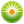 От редакции «Бизнес-Инфо»Инструкция о порядке проведения обязательного медицинского освидетельствования при приеме на работу и периодических медицинских осмотров работников железнодорожного транспорта общего пользования, непосредственно обеспечивающих перевозочный процесс, утверждена постановлением Министерства здравоохранения Республики Беларусь от 31.10.2012 № 171.От редакции «Бизнес-Инфо»Санитарные нормы и правила «Гигиеническая классификация условий труда» утверждены постановлением Министерства здравоохранения Республики Беларусь от 28.12.2012 № 211.Приложение 1к Инструкции о порядке 
проведения обязательных 
медицинских осмотров
работающих №
п/пВредные и (или) опасные факторы производственной среды, показатели тяжести и напряженности трудового процессаПериодичность медосмотровВрачи-специалистыДиагностические исследованияМедицинские противопоказания (код по международной классификации болезней и проблем, связанных со здоровьем, десятого пересмотра)1234561ХИМИЧЕСКИЕ ФАКТОРЫХИМИЧЕСКИЕ ФАКТОРЫХИМИЧЕСКИЕ ФАКТОРЫХИМИЧЕСКИЕ ФАКТОРЫХИМИЧЕСКИЕ ФАКТОРЫ1.1ВЕЩЕСТВА И СОЕДИНЕНИЯ, ОБЪЕДИНЕННЫЕ ХИМИЧЕСКОЙ СТРУКТУРОЙВЕЩЕСТВА И СОЕДИНЕНИЯ, ОБЪЕДИНЕННЫЕ ХИМИЧЕСКОЙ СТРУКТУРОЙВЕЩЕСТВА И СОЕДИНЕНИЯ, ОБЪЕДИНЕННЫЕ ХИМИЧЕСКОЙ СТРУКТУРОЙВЕЩЕСТВА И СОЕДИНЕНИЯ, ОБЪЕДИНЕННЫЕ ХИМИЧЕСКОЙ СТРУКТУРОЙВЕЩЕСТВА И СОЕДИНЕНИЯ, ОБЪЕДИНЕННЫЕ ХИМИЧЕСКОЙ СТРУКТУРОЙ1.1.1Азота неорганические соединения (аммиак, азотная кислота и прочее)В соответствии с пунктом 12 настоящей Инструкции Врач-терапевт,
врач-оториноларинголог,
врач-офтальмологФункция внешнего дыхания с определением жизненной емкости легких, объема форсированного выдоха в первую секунду, индекса Тиффно (далее - ФВД)Распространенные атрофические изменения верхних дыхательных путей, гиперпластический ларингит (J31-J37),
хронические заболевания органов дыхания (J40-J47),
хронические заболевания переднего отдела глаз (H10.4, H10.5, H10.8)1.1.2Альдегиды алифатические (предельные, непредельные и ароматические): формальдегид (канцероген (далее - К), аллерген (далее - А), ацетальдегид, акролеин, бензальдегид, фталевый (А), глутаровый (А) альдегид и прочееВ соответствии с пунктом 12 настоящей Инструкции Врач-терапевт,
врач-оториноларинголог,
врач-офтальмологЛейкоцитарная формула, ФВДРаспространенные атрофические изменения верхних дыхательных путей, гиперпластический ларингит (J31-J37),
хронические заболевания органов дыхания (J40-J47),
аллергические заболевания (J30, L20-L23)1,
хронические заболевания переднего отдела глаз (H10.4, H10.5, H10.8),
хронические заболевания кожи (L00-L99)1.1.3Амиды органических кислот, анилиды и прочие производные (N,N-диметилформамид, диметилацетамид, капролактам и прочее)Для веществ 1-го, 2-го классов опасности - 1 раз в годВрач-терапевт,
врач-невролог,
врач-оториноларингологБилирубин, аланиновая трансаминаза (далее - АЛТ)Хронические мононевропатии и полиневропатии (J59-J64),
хронические заболевания кожи (L00-L99),
распространенные атрофические изменения верхних дыхательных путей, гиперпластический ларингит (J31-J37),
хронические заболевания органов дыхания (J40-J47),
хронический гепатит (K70-K77),
острый гепатит (В15-В17),
рецидивирующие невротические и соматоформные расстройства (F40-F48)1.1.4Бериллий и его соединения (А, К)1 раз в год Врач-терапевтЛейкоцитарная формула, рентгенография органов грудной клетки, ФВД Аллергические заболевания (J30, L20-L23),
хронические заболевания органов дыхания (J40-J47)1.1.5Бор и его соединения (бора карбид, нитрид и другое)1 раз в годВрач-терапевт,
врач-оториноларинголог,
врач-офтальмологРентгенография органов грудной клетки, билирубин, АЛТ, ФВДРаспространенные атрофические изменения верхних дыхательных путей, гиперпластический ларингит (J31-J37),
хронические заболевания органов дыхания (J40-J47),
хронические заболевания переднего отдела глаз (H10.4, H10.5, H10.8),
хронический гепатит (K70-K77),
острый гепатит (В15-В17),
хронические заболевания кожи (L00-L99)1.1.6Галогены:
хлор, бром, йод, соединения с водородом, оксиды;
фтор и его неорганические соединения1 раз в годВрач-терапевт,
врач-оториноларинголог,
врач-стоматолог2,
врач-офтальмологФВД, рентгенография трубчатых костей3 Распространенные атрофические изменения верхних дыхательных путей, гиперпластический ларингит (J31-J37),
хронические заболевания органов дыхания (J40-J47),
хронические воспалительные заболевания полости рта (K12-K13)4,
хронические заболевания кожи (L00-L99),
хронические заболевания переднего отдела глаз (H10.4, H10.5, H10.8),
хронические заболевания опорно-двигательного аппарата с нарушением плотности и структуры кости (M80-M85) 1.1.7Гидразин (К) и его производные (фенилгидразин, борингидразин, диметилгидразин (гептил)1 раз в годВрач-терапевт,
врач-неврологЛейкоцитарная формула, билирубин, АЛТХронический гепатит (K70-K77),
острый гепатит (В15-В17),
заболевания, препятствующие работе в противогазе (если предусмотрено его использование), хронические заболевания кожи (L00-L99),
рецидивирующие невротические и соматоформные расстройства (F40-F48)1.1.8Кадмий и его неорганические соединения (К)1 раз в год Врач-терапевт,
врач-оториноларингологФВД, рентгенография органов грудной клеткиРаспространенные атрофические изменения верхних дыхательных путей, гиперпластический ларингит (J31-J37),
хронические заболевания органов дыхания (J40-J47),
хронические заболевания почек (N00-N29),
стойкое нарушение носового дыхания (G31.0)1.1.9Кетоны алифатические и ароматические (ацетон, ацетофенон, метилэтилкетон и другое)В соответствии с пунктом 12 настоящей Инструкции Врач-терапевт,
врач-оториноларингологЛейкоцитарная формулаРаспространенные атрофические изменения верхних дыхательных путей, гиперпластический ларингит (J31-J37)1.1.10Кислоты органические (муравьиная, уксусная, пропионовая, масляная, валериановая, капроновая, щавелевая, адипиновая, акриловая (А), бензойная, нафтеновые, фталевая (А), терефталевая (А) и другое);
галогенопроизводные органических кислот (хлоруксусная, трихлоруксусная, перфтормасляная, трихлорпропионовая и другие);
ангидриды органических кислот (хлорангидрид бензойной кислоты, фталевый ангидрид, малеиновый и меллитиновый и другое)Для веществ 1-го, 2-го классов опасности - 1 раз в годВрач-терапевт,
врач-оториноларинголог,
врач-офтальмологЛейкоцитарная формула, ФВД, билирубин, АЛТРаспространенные атрофические изменения верхних дыхательных путей, гиперпластический ларингит (J31-J37),
хронические заболевания органов дыхания (J40-J47),
аллергические заболевания (J30, L20-L23)5,
хронические заболевания переднего отдела глаз (H10.4, H10.5, H10.8),
хронические заболевания кожи (L00-L99)1.1.11Кобальт (А), ванадий, молибден, вольфрам, ниобий, тантал и их соединенияДля веществ 1-го, 2-го классов опасности - 1 раз в годВрач-терапевт,
врач-оториноларингологФВД, лейкоцитарная формула, ретикулоциты, рентгенография органов грудной клетки, электрокардиограмма (далее - ЭКГ)6Распространенные атрофические изменения верхних дыхательных путей, гиперпластический ларингит (J31-J37),
хронические заболевания органов дыхания (J40-J47),
аллергические заболевания (J30, L20-L23),
поражение миокарда любой этиологии (I05-I1.09, I20-I25, I42-I51)7,
хронические заболевания кожи (L00-L99)1.1.12Кремния органические соединения (силаны, замасливатели стекловолокна и другое)В соответствии с пунктом 12 настоящей Инструкции Врач-терапевт,
врач-оториноларингологФВД, лейкоцитарная формулаРаспространенные атрофические изменения верхних дыхательных путей, гиперпластический ларингит (J31-J37),
хронические заболевания органов дыхания (J40-J47),
хронические заболевания переднего отдела глаз (H10.4, H10.5, H10.8)1.1.13Марганец (А) и его соединения1 раз в годВрач-терапевт,
врач-неврологФВД, лейкоцитарная формулаХронические заболевания центральной и периферической нервной системы (G00-G99),
хронические заболевания органов дыхания (J40-J47),
аллергические заболевания (J30, L20-L23)1.1.14Медь и ее соединения (А);
серебро, золото и их соединения1 раз в годВрач-терапевт,
врач-офтальмологФВД, лейкоцитарная формулаХронические заболевания органов дыхания (J40-J47),
хронические заболевания переднего отдела глаз (H10.4, H10.5, H10.8),
аллергические заболевания (J30, L20-L23)1.1.15Металлы щелочные и их соединения (натрий, калий, литий, рубидий, цезий, гидроокись натрия, калия);
металлы щелочноземельные (кальций, стронций, барий и их соединения);
металлы редкоземельные (лантан, иттрий, скандий, церий и их соединения)Для веществ 1-го, 2-го классов опасности - 1 раз в годВрач-терапевт,
врач-оториноларингологФВД, лейкоцитарная формулаРаспространенные атрофические изменения верхних дыхательных путей, гиперпластический ларингит (J31-J37),
хронические заболевания органов дыхания (J40-J47),
хронические заболевания кожи (L00-L99)1.1.16Мышьяк (К) и его неорганические и органические соединения1 раз в годВрач-терапевт,
врач-невролог,
врач-офтальмолог,
врач-оториноларингологЛейкоцитарная формула, ретикулоциты, тромбоциты, билирубин, АЛТ, ФВДРаспространенные атрофические изменения верхних дыхательных путей, гиперпластический ларингит (J31-J37),
хронические заболевания органов дыхания (J40-J47),
хронические заболевания переднего отдела глаз (H10.4, H10.5, H10.8),
хронические мононевропатии и полиневропатии (J59-J64),
хронические заболевания кожи (L00-L99),
хронический гепатит (K70-K77),
острый гепатит (В15-В17) 1.1.17Никель и его соединения (К, А)1 раз в годВрач-терапевт,
врач-оториноларингологЛейкоцитарная формула, ФВДЗаболевания, препятствующие работе в противогазе (если предусмотрено его использование), распространенные атрофические изменения верхних дыхательных путей, гиперпластический ларингит (J31-J37),
хронические заболевания органов дыхания (J40-J47),
аллергические заболевания (J30, L20-L23)1.1.18ОзонВ соответствии с пунктом 12 настоящей Инструкции Врач-терапевтФВДХронические заболевания органов дыхания (J40-J47)1.1.19Окиси и перекиси органические (окись этилена (К), окись пропилена (К), эпихлоргидрин (А, К);
гидроперекиси и другое;
перекиси неорганические (пергидроль)Для веществ 1-го, 2-го классов опасности - 1 раз в годВрач-терапевт,
врач-оториноларинголог,
врач-офтальмолог8Лейкоцитарная формула, ФВД9Хронические заболевания кожи (L00-L99),
распространенные атрофические изменения верхних дыхательных путей, гиперпластический ларингит (J31-J37),
хронические заболевания органов дыхания (J40-J47),
аллергические заболевания (J30, L20-L23)10,
хронические заболевания переднего отдела глаз (H10.4, H10.5, H10.8)101.1.20Олово и его соединенияВ соответствии с пунктом 12 настоящей Инструкции Врач-терапевтЛейкоцитарная формула, ФВД, рентгенография органов грудной клеткиХронические заболевания органов дыхания (J40-J47)111.1.21Платиновые металлы и их соединения (рутений, родий, палладий, осмий, иридий, платина (А)Для веществ 1-го, 2-го классов опасности - 1 раз в годВрач-терапевт,
врач-офтальмологФВД, лейкоцитарная формулаХронические заболевания органов дыхания (J40-J47),
хронические заболевания переднего отдела глаз (H10.4, H10.5, H10.8),
аллергические заболевания (J30, L20-L23)1.1.22Ртуть и ее соединения1 раз в годВрач-терапевт,
врач-невролог,
врач-стоматологОпределение ртути в моче (из суточного количества), лейкоцитарная формулаХронические мононевропатии и полиневропатии (J59-J64),
хронические заболевания полости рта (K05, K12),
рецидивирующие невротические и соматоформные расстройства (F40-F48)1.1.23Свинец и его соединения:
свинец и его неорганические соединения;
свинец и его органические соединения (тетраэтилсвинец)1 раз в годВрач-терапевт,
врач-невролог Ретикулоциты, эритроциты с базофильной зернистостью, аминолевулиновая кислота в суточной моче, свинец в суточной моче12Гемоглобин ниже 120 г/л у мужчин и ниже 110 г/л у женщин при двухкратном исследовании в течение месяца (D50-D64),
хронический гепатит (K70-K77),
острый гепатит (В15-В17),
хронические мононевропатии и полиневропатии (J59-J64),
рецидивирующие невротические и соматоформные расстройства (F40-F48)1.1.24Селен, теллур и их соединения1 раз в годВрач-терапевтФВД Хронические заболевания кожи (L00-L99),
хронические заболевания органов дыхания (J40-J47)1.1.25Сера и ее соединения: 
оксиды, кислоты;
меркаптаны (метилмеркаптан, этилмеркаптан и прочее); 
сероводород;
сероуглерод;
тетраметилтиурамдисульфид (тиурам Д)Для веществ 1-го, 2-го классов опасности - 1 раз в годВрач-терапевт,
врач-оториноларинголог,
врач-невролог13ФВДРаспространенные атрофические изменения верхних дыхательных путей, гиперпластический ларингит (J31-J37),
хронические заболевания органов дыхания (J40-J47),
хронические заболевания переднего отдела глаз (H10.4, H10.5, H10.8),
хронические мононевропатии и полиневропатии (J59-J64)14,
рецидивирующие невротические и соматоформные расстройства (F40-F48)14,
заболевания, препятствующие работе в противогазе 1.1.26Спирты:
алифатические одноатомные (метиловый этиловый, пропиловый, бутиловый, аллиловый и другое), алифатические многоатомные (этиленгликоль, пропиленгликоль, этилцеллозоль и другое), ароматические (бензиловый и другое) и их производныеВ соответствии с пунктом 12 настоящей Инструкции Врач-терапевт,
врач-невролог,
врач-психиатр-нарколог,
врач-офтальмолог15Билирубин, АЛТ, исследование цветоощущения и полей зрения16Хронические мононевропатии и полиневропатии (J59-J64),
хронический гепатит (K70-K77),
острый гепатит (В15-В17),
заболевания зрительного нерва (H46-H48) и сетчатки (H30-H36)16 1.1.27Сурьма и ее соединенияДля веществ 1-го, 2-го классов опасности - 1 раз в годВрач-терапевт,
врач-оториноларинголог,
врач-неврологЛейкоцитарная формула, ФВДХронические заболевания органов дыхания (J40-J47),
хронические заболевания кожи (L00-L99),
распространенные атрофические изменения верхних дыхательных путей, гиперпластический ларингит (J31-J37),
хронические мононевропатии и полиневропатии (J59-J64),
рецидивирующие невротические и соматоформные расстройства (F40-F48)1.1.28Таллий, индий, галлий и их соединенияДля веществ 1-го, 2-го классов опасности - 1 раз в годВрач-терапевт,
врач-оториноларинголог,
врач-неврологХронические мононевропатии и полиневропатии (J59-J64),
рецидивирующие невротические и соматоформные расстройства (F40-F48),
распространенные атрофические изменения верхних дыхательных путей, гиперпластический ларингит (J31-J37)1.1.29Титан, цирконий, гафний, германий и их соединенияДля веществ 1-го, 2-го классов опасности - 1 раз в годВрач-терапевт,
врач-оториноларингологФВД, рентгенография органов грудной клеткиХронические заболевания органов дыхания (J40-J47),
распространенные атрофические изменения верхних дыхательных путей, гиперпластический ларингит (J31-J37) 1.1.30Углерода оксидВ соответствии с пунктом 12 настоящей Инструкции Врач-терапевт,
врач-неврологЛейкоцитарная формулаРецидивирующие невротические и соматоформные расстройства (F40-F48)1.1.31Углеводороды ароматические: бензол (К), толуол, ксилол, стирол и прочее1 раз в год Врач-терапевт,
врач-неврологЭритроциты, ретикулоциты, тромбоциты, лейкоцитарная формула, билирубин, АЛТГемоглобин ниже 120 г/л у мужчин и ниже 110 г/л у женщин при двукратном исследовании в течение месяца,
лейкоциты менее 4,0х109/л,
тромбоциты менее 150х109/л (В50-В72),
рецидивирующие невротические и соматоформные расстройства (F40-F48)1.1.32Аминосоединения и нитросоединения ароматических углеводородов и их производные (анилин (К), м-, п-толуидин, 
N-метиланилин, нитро-, амино-, нитрохлорбензол, нитро-, аминофенолы, тринитротолуол, фенилендиамины, хлоранилины, ксилидины, анизидины, бензидин (К), толуидин, N-фенил-альфа-нафтиламин и прочее)1 раз в годВрач-терапевт,
врач-офтальмологЛейкоцитарная формула, тромбоциты, ретикулоциты, билирубин, АЛТ, биомикроскопия глаз17Гемоглобин ниже 120 г/л у мужчин и ниже 110 г/л у женщин,
лейкоциты менее 4,0х109/л,
тромбоциты менее 150х109/л (В50-В72),
катаракта (H25-H28)18, 
хронические заболевания мочевыводящих путей и почек (N00-N29),
хронический гепатит (K70-K77),
острый гепатит (В15-В17),
хронические заболевания кожи (L00-L99)191.1.33Изоцианаты (А): толуилен-диизоцианат и прочиеДля веществ 1-го, 2-го классов опасности - 1 раз в годВрач-терапевт,
врач-оториноларинголог,
врач-офтальмологФВД, лейкоцитарная формулаАллергические заболевания (J30, L20-L23),
хронические заболевания органов дыхания (J40-J47),
распространенные атрофические изменения верхних дыхательных путей, гиперпластический ларингит (J31-J37),
хронические заболевания переднего отдела глаз (H10.4, H10.5, H10.8)1.1.34Галогенпроизводные ароматических углеводородов (К): хлорбензол, хлортолуол, бромбензол, хлорированные бифенилы, бензил хлористый, бензилиден хлористый, бензотрихлорид, бензотрифторид и прочееДля веществ 1-го, 2-го классов опасности - 1 раз в годВрач-терапевт,
врач-офтальмологЛейкоцитарная формула, ретикулоциты, эритроциты, тромбоциты, билирубин, АЛТ, ЭКГГемоглобин ниже 120 г/л у мужчин и ниже 110 г/л у женщин,
лейкоциты менее 4,0х109/л,
тромбоциты менее 150х109/л (В50-В72),
хронические заболевания переднего отдела глаз (H10.4, H10.5, H10.8),
хронический гепатит (K70-K77),
острый гепатит (В15-В17),
хронические заболевания кожи (L00-L99)1.1.35Углеводороды ароматические полициклические (К) и их производные (нафталин, нафтолы, бенз(а)пирен, антрацен, бензантрон, бензантрацен, фенантрен и другое)Для веществ 1-го, 2-го классов опасности - 1 раз в годВрач-терапевт,
врач-неврологРетикулоциты, лейкоцитарная формула, билирубин, АЛТХронические мононевропатии и полиневропатии (J59-J64),
рецидивирующие невротические и соматоформные расстройства (F40-F48),
хронический гепатит (K70-K77),
острый гепатит (В15-В17),
хронические заболевания кожи (L00-L99),
хронические заболевания переднего отдела глаз (H10.4, H10.5, H10.8)1.1.36Углеводороды гетероциклические (А) (фуран, фурфурол, пиридин и его соединения, пиразол, пиперидин, морфолин, альтакс, каптакс и другое)Для веществ 1-го, 2-го классов опасности - 1 раз в годВрач-терапевт,
врач-оториноларинголог,
врач-офтальмологЛейкоцитарная формула, билирубин, АЛТРаспространенные атрофические изменения верхних дыхательных путей, гиперпластический ларингит (J31-J37),
хронические заболевания органов дыхания (J40-J47),
хронический гепатит (K70-K77),
острый гепатит (В15-В17),
хронические заболевания кожи (L00-L99),
хронические заболевания переднего отдела глаз (H10.4, H10.5, H10.8),
аллергические заболевания (J30, L20-L23)1.1.37Углеводороды предельные и непредельные:
алифатические, алициклические (метан, пропан, парафины, этилен, пропилен, ацетилен, циклогексан, терпены и прочее);
дивинил;
камфара, скипидарВ соответствии с пунктом 12 настоящей Инструкции Врач-терапевт,
врач-неврологЛейкоцитарная формула, ФВДХронические заболевания органов дыхания (J40-J47),
хронические мононевропатии и полиневропатии (J59-J64),
рецидивирующие невротические и соматоформные расстройства (F40-F48)1.1.38Галогенопроизводные алифатических углеводородов (дихлорэтан, четыреххлористый углерод, хлористый метилен, винилхлорид (К), хлористый метил, хлороформ, бромэтил, трихлорэтилен, хлоропрен, перфторизобутилен и другое)1 раз в годВрач-терапевт,
врач-офтальмолог,
врач-неврологБилирубин, АЛТ, ЭКГХронические заболевания кожи (L00-L99),
хронический гепатит (K70-K77),
острый гепатит, хронические заболевания переднего отдела глаз (H10.4, H10.5, H10.8),
рецидивирующие невротические и соматоформные расстройства (F40-F48),
хронические мононевропатии и полиневропатии (J59-J64),
заболевания, препятствующие работе в противогазе (если предусмотрено его использование), синдром Рейно (I73.9)201.1.39Амино- и нитросоединения алифатических, ациклических углеводородов и их производные (метиламин, этиленимин, гексаметилендиамин, циклогексиламин и другое)1 раз в годВрач-терапевт,
врач-оториноларинголог,
врач-офтальмологЛейкоцитарная формула, ретикулоцитыХронические заболевания кожи (L00-L99),
хронические заболевания переднего отдела глаз (H10.4, H10.5, H10.8),
распространенные атрофические изменения верхних дыхательных путей, гиперпластический ларингит (J31-J37),
хронические заболевания органов дыхания (J40-J47)1.1.40Фенол и его производные (хлорфенол, крезолы и другое)1 раз в годВрач-терапевт,
врач-оториноларинголог,
врач-офтальмологФВДХронические заболевания переднего отдела глаз (H10.4, H10.5, H10.8),
распространенные атрофические изменения верхних дыхательных путей, гиперпластический ларингит (J31-J37),
стойкое нарушение носового дыхания (G31.0),
хронические заболевания органов дыхания (J40-J47),
рецидивирующие невротические и соматоформные расстройства (F40-F48),
хронические заболевания кожи (L00-L99)1.1.41Фосфор и его соединения:
неорганические (белый, красный фосфор, фосфин, фосфиды металлов, галогениды фосфора и другие);
органические (трикрезилфосфат и другое)1 раз в годВрач-терапевт,
врач-оториноларинголог,
врач-невролог,
врач-стоматологФВД, рентгенограмма челюстей21, холинэстераза плазмы22, билирубин, АЛТ Хронические заболевания переднего отдела глаз (H10.4, H10.5, H10.8),
распространенные атрофические изменения верхних дыхательных путей, гиперпластический ларингит (J31-J37),
хронический гепатит (K70-K77),
острый гепатит (В15-В17),
болезни полости рта (множественный кариес зубов, хронический гингивит, стоматит, парадонтит) (К02.9, К05),
хронические мононевропатии и полиневропатии (J59-J64)1.1.42Хиноны и их производные (нафтохиноны, бензохиноны, гидрохинон, антрахинон и другое)В соответствии с пунктом 12 настоящей Инструкции Врач-терапевт,
врач-оториноларингологЛейкоцитарная формула, эритроциты, ретикулоцитыРаспространенные атрофические изменения верхних дыхательных путей, гиперпластический ларингит (J31-J37),
хронические заболевания кожи (L00-L99)1.1.43Хром, хромовая кислота и ее соли (хроматы, бихроматы), другие соединения хрома и сплавы (А, К)1 раз в годВрач-терапевт,
врач-оториноларингологЛейкоцитарная формула, ФВДРаспространенные атрофические изменения верхних дыхательных путей (J31-J37),
хронические заболевания органов дыхания (J40-J47),
хронические заболевания кожи (L00-L99),
аллергические заболевания (J30, L20-L23),
язвенная болезнь, тяжелая форма с наличием в анамнезе осложнений (К25-К28)1.1.44Цианистые соединения:
производные (цианистый калий, хлорциан, цианамид и другое);
цианистоводородная кислота, ее соли, галоген и другое;
нитрилы органических кислот (ацетонитрил, бензонитрил и другое);
акрилонитрил (А)В соответствии с пунктом 12 настоящей ИнструкцииВрач-терапевтЛейкоцитарная формулаХронические заболевания кожи (L00-L99),
хронические заболевания переднего отдела глаз (H10.4, H10.5, H10.8),
заболевания, препятствующие работе в противогазе (если предусмотрено его использование)1.1.45Цинк и его соединения1 раз в годВрач-терапевт,
врач-оториноларингологФВДХронические заболевания кожи (L00-L99),
распространенные атрофические изменения верхних дыхательных путей, гиперпластический ларингит (J31-J37),
хронические заболевания органов дыхания (J40-J47)1.1.46Эфиры:
уксусной кислоты (этилацетат, бутилацетат и прочее);
акриловой кислоты (А) (метилакрилат, бутилакрилат, метилметакрилат и другое);
фталевой и терефталевой кислот (дибутилфталат, диметилтерефталат и другое)1 раз в годВрач-терапевт,
врач-оториноларинголог,
врач-невролог23ФВД, билирубин, АЛТ, лейкоцитарная формулаРаспространенные атрофические изменения верхних дыхательных путей, гиперпластический ларингит (J31-J37),
хронические заболевания органов дыхания (J40-J47),
хронические заболевания кожи (L00-L99)24,
аллергические заболевания (J30, L20-L23),
хронические мононевропатии и полиневропатии (J59-J64)24 1.2СЛОЖНЫЕ ХИМИЧЕСКИЕ СМЕСИ, КОМПОЗИЦИИ, ХИМИЧЕСКИЕ ВЕЩЕСТВА ОПРЕДЕЛЕННОГО НАЗНАЧЕНИЯСЛОЖНЫЕ ХИМИЧЕСКИЕ СМЕСИ, КОМПОЗИЦИИ, ХИМИЧЕСКИЕ ВЕЩЕСТВА ОПРЕДЕЛЕННОГО НАЗНАЧЕНИЯСЛОЖНЫЕ ХИМИЧЕСКИЕ СМЕСИ, КОМПОЗИЦИИ, ХИМИЧЕСКИЕ ВЕЩЕСТВА ОПРЕДЕЛЕННОГО НАЗНАЧЕНИЯСЛОЖНЫЕ ХИМИЧЕСКИЕ СМЕСИ, КОМПОЗИЦИИ, ХИМИЧЕСКИЕ ВЕЩЕСТВА ОПРЕДЕЛЕННОГО НАЗНАЧЕНИЯСЛОЖНЫЕ ХИМИЧЕСКИЕ СМЕСИ, КОМПОЗИЦИИ, ХИМИЧЕСКИЕ ВЕЩЕСТВА ОПРЕДЕЛЕННОГО НАЗНАЧЕНИЯ1.2.1Красители и пигменты органические (азокрасители бензидиновые, фталоцианиновые, хлортиазиновые, антрахиноновые, триарилметановые, тиоиндигоидные, полиэфирные и другое)В соответствии с пунктом 12 настоящей Инструкции Врач-терапевтБилирубин, АЛТ, ретикулоциты, эритроцитыХронические заболевания кожи (L00-L99),
хронический гепатит (K70-K77), 
острый гепатит (В15-В17)1.2.2Пестициды (хлорорганические, фосфорорганические, ртутьорганические, карбаматы, пиретроиды и другое)1 раз в годВрач-терапевт,
врач-оториноларинголог,
врач-неврологБилирубин, АЛТ, холинэстераза плазмы25, метгемоглобин26, ЭКГРаспространенные атрофические изменения верхних дыхательных путей, гиперпластический ларингит (J31-J37),
хронические заболевания органов дыхания (J40-J47),
хронический гепатит (K70-K77),
острый гепатит (В15-В17),
рецидивирующие невротические и соматоформные расстройства (F40-F48),
хронические мононевропатии и полиневропатии (J59-J64)1.2.3Синтетические моющие средства (А) (сульфанол, алкиламиды и другое)В соответствии с пунктом 12 настоящей Инструкции Врач-терапевт,
врач-оториноларингологЛейкоцитарная формула, ФВДРаспространенные атрофические изменения верхних дыхательных путей, гиперпластический ларингит (J31-J37),
хронические заболевания органов дыхания (J40-J47),
аллергические заболевания (J30, L20-L23)1.2.4Синтетические полимерные материалы (производство, горячая обработка):
аминопласты, фенолоформальдегидные (А) смолы, полиакрилаты (А), поливинилхлорид (далее - ПВХ), полиолефины, полисилоксаны, полистиролы, полиуретаны, полиэфиры, углепластики, фенопласты, фторопласты, эпоксидные полимеры и другоеВ соответствии с пунктом 12 настоящей Инструкции Врач-терапевт,
врач-оториноларинголог,
врач-невролог27ФВД, лейкоцитарная формула, тромбоциты28, билирубин, АЛТ, рентгенография кистей29, рентгенография органов грудной клетки30Аллергические заболевания (J30, L20-L23),
распространенные атрофические изменения верхних дыхательных путей, гиперпластический ларингит (J31-J37),
хронические заболевания органов дыхания (J40-J47),
хронические мононевропатии и полиневропатии (J59-J64)31,
периферический ангиоспазм (I70)32,
хронические заболевания кожи (L00-L99),
хронические заболевания переднего отдела глаз (H10.4, H10.5, H10.8)33,
гемоглобин ниже 120 г/л у мужчин и ниже 110 г/л у женщин,
лейкоциты менее 4,0х109/л,
тромбоциты менее 150х109/л (В50-В72)1.2.5Смесь углеводородов (К): нефти, бензины, керосин, мазуты, битумы, асфальты, каменноугольные и нефтяные смолы и пеки, возгоны каменноугольных смол и пеков, минеральные масла (не полностью очищенные минеральные масла, сланцевые смолы и масла)При производстве - 1 раз в годВрач-терапевт,
врач-оториноларинголог,
врач-неврологЛейкоцитарная формула, билирубин, АЛТРаспространенные атрофические изменения верхних дыхательных путей, гиперпластический ларингит (J31-J37),
хронические заболевания переднего отдела глаз (H10.4, H10.5, H10.8),
хронические заболевания кожи (L00-L99),
хронический гепатит (K70-K77),
острый гепатит (В15-В17),
рецидивирующие невротические и соматоформные расстройства (F40-F48),
хронические мононевропатии и полиневропатии (J59-J64)1.2.6Агрохимикаты:
фосфорные удобрения (аммофос, нитрофоска и другое);
азотные удобрения (нитрат аммония, аммиачная селитра, нитраты натрия, калия, кальция и другое)1 раз в год Врач-терапевт,
врач-оториноларингологЛейкоцитарная формулаРаспространенные атрофические изменения верхних дыхательных путей, гиперпластический ларингит (J31-J37),
хронические заболевания кожи (L00-L99)1.2.7Лекарственные средства (А)1 раз в год34Врач-терапевт,
врач-оториноларинголог,
врач-невролог,
врач-психиатр-нарколог35Лейкоцитарная формула, тромбоциты36, ретикулоциты36, ФВДАллергические заболевания (J30, L20-L23),
распространенные атрофические изменения верхних дыхательных путей (J31-J37),
гемоглобин ниже 120 г/л у мужчин и ниже 110 г/л у женщин37,
лейкоциты менее 4,0х109/л37,
тромбоциты менее 150х109/л (В50-В72)37,
хронические заболевания кожи (L00-L99)38,
рецидивирующие невротические и соматоформные расстройства (F40-F48)37 1.2.8Средства дезинфекции (А), приготовление и использование1 раз в годВрач-терапевт,
врач-оториноларингологФВДАллергические заболевания (J30, L20-L23),
распространенные атрофические изменения верхних дыхательных путей (J31-J37)38,
хронические заболевания кожи (L00-L99)2БИОЛОГИЧЕСКИЕ ФАКТОРЫБИОЛОГИЧЕСКИЕ ФАКТОРЫБИОЛОГИЧЕСКИЕ ФАКТОРЫБИОЛОГИЧЕСКИЕ ФАКТОРЫБИОЛОГИЧЕСКИЕ ФАКТОРЫ2.1Грибы-продуценты, белково-витаминные концентраты, кормовые дрожжи, комбикорма (А)1 раз в годВрач-терапевт,
врач-оториноларингологЛейкоцитарная формулаХронические заболевания органов дыхания (J40-J47),
распространенные атрофические изменения верхних дыхательных путей (J31-J37)38,
аллергические заболевания (J30, L20-L23),
хронические заболевания кожи (L00-L99),
рецидивирующие микозы (B36.9)2.2Ферментные препараты (А)1 раз в годВрач-терапевт,
врач-оториноларингологЛейкоцитарная формула, ФВДРаспространенные атрофические изменения верхних дыхательных путей, хронический гиперпластический ларингит (J31-J37),
хронические заболевания органов дыхания (J40-J47),
аллергические заболевания (J30, L20-L23)2.3Аллергены для диагностики и лечения, компоненты и препараты донорской крови, иммунобиологические препараты (А)1 раз в годВрач-терапевтЛейкоцитарная формулаАллергические заболевания (J30, L20-L23) 2.4Инфицированный материал и материал, зараженный или подозрительный на зараженность микроорганизмами 3-й, 4-й групп патогенности (возбудители туберкулеза, лептоспироза, тифа, паратифа, дифтерии, эризепилоида и другого) или гельминтами1 раз в годВрач-терапевт,
врач-оториноларингологЛейкоцитарная формула, рентгенография органов грудной клетки39Хронические заболевания переднего отдела глаз (H10.4, H10.5, H10.8),
распространенные атрофические изменения верхних дыхательных путей, хронический гиперпластический ларингит (J31-J37),
хронические заболевания органов дыхания (J40-J47)2.5Материалы, зараженные или подозрительные на зараженность микроорганизмами 1-й, 2-й групп патогенности (возбудители чумы, бруцеллеза, туляремии, холеры, легионеллеза, сапа и другого)1 раз в годВрач-терапевт,
врач-оториноларингологЛейкоцитарная формула, реакция Райта-Хеддельсона40, ФВДРаспространенные атрофические изменения верхних дыхательных путей, хронический гиперпластический ларингит (J31-J37),
хронические заболевания органов дыхания (J40-J47)2.6Биологические токсины (яды животных, рыб, растений)В соответствии с пунктом 12 настоящей Инструкции Врач-терапевтЛейкоцитарная формулаХронические заболевания кожи (L00-L99),
хронический гепатит (K70-K77),
острый гепатит (В15-В17) 2.7Пыль животного и растительного происхождения (хлопка, льна, конопли, кенафа, джута, зерна, табака, древесины, торфа, хмеля, бумаги, шерсти, пуха, натурального шелка и другого) (А)В соответствии с пунктом 12 настоящей Инструкции Врач-терапевт,
врач-оториноларингологЛейкоцитарная формула, ФВДРаспространенные атрофические изменения верхних дыхательных путей, гиперпластический ларингит (J31-J37),
хронические заболевания переднего отдела глаз (H10.4, H10.5, H10.8),
аллергические заболевания (J30, L20-L23),
хронические заболевания органов дыхания (J40-J47)3АЭРОЗОЛИ ПРЕИМУЩЕСТВЕННО ФИБРОГЕННОГО И СМЕШАННОГО ТИПА ДЕЙСТВИЯАЭРОЗОЛИ ПРЕИМУЩЕСТВЕННО ФИБРОГЕННОГО И СМЕШАННОГО ТИПА ДЕЙСТВИЯАЭРОЗОЛИ ПРЕИМУЩЕСТВЕННО ФИБРОГЕННОГО И СМЕШАННОГО ТИПА ДЕЙСТВИЯАЭРОЗОЛИ ПРЕИМУЩЕСТВЕННО ФИБРОГЕННОГО И СМЕШАННОГО ТИПА ДЕЙСТВИЯАЭРОЗОЛИ ПРЕИМУЩЕСТВЕННО ФИБРОГЕННОГО И СМЕШАННОГО ТИПА ДЕЙСТВИЯ3.1Кремния диоксид кристаллический (кварц, кристобалит, тридимит);
кремнийсодержащие аэрозоли:
с содержанием кристаллического диоксида кремния (кварцит, динас, гранит, слюда-сырец, горючие кукерситные сланцы, медно-сульфидные руды и другое);
с содержанием аморфного диоксида кремния в виде аэрозоля дезинтеграции и конденсации (диатомит, кварцевое стекло, плавленый кварц, трепел и другое);
кремний карбид, кремний нитрид, волокнистый карбид кремния;
глины, бокситы, нефелиновые сиениты, дистенсиллиманиты, оливин, апатиты, слюды, дуниты, известняки, бариты, инфузорная земля, туфы, пемзы перлит, форстерит, стекловолокно, стеклянная и минеральная вата, пыль стекла и стеклянных строительных материалов1 раз в годВрач-терапевт,
врач-оториноларингологФВД, рентгенография органов грудной клеткиРаспространенные атрофические изменения верхних дыхательных путей, гиперпластический ларингит (J31-J37),
хронические заболевания органов дыхания (J40-J47),
хронические заболевания кожи (L00-L99),
хронические заболевания переднего отдела глаз (H10.4, H10.5, H10.8),
стойкое нарушение носового дыхания (G31.0)3.2Силикатсодержащие пыли, силикаты, алюмосиликаты1 раз в годВрач-терапевт,
врач-оториноларингологФВД, рентгенография органов грудной клеткиРаспространенные атрофические изменения верхних дыхательных путей, гиперпластический ларингит (J31-J37),
хронические заболевания органов дыхания (J40-J47),
хронические заболевания кожи (L00-L99),
хронические заболевания переднего отдела глаз (H10.4, H10.5, H10.8),
стойкое нарушение носового дыхания (G31.0)3.3Асбесты (А) природные (хризотил, антофиллит, актинолит, тремолит, магнезит арфведсонит), синтетические, а также смешанные асбестопородные пыли, асбестоцемент, асбестобакелит, асбесторезина1 раз в годВрач-терапевт,
врач-оториноларингологФВД, рентгенография органов грудной клеткиРаспространенные атрофические изменения верхних дыхательных путей, гиперпластический ларингит (J31-J37),
хронические заболевания органов дыхания (J40-J47),
хронические заболевания кожи (L00-L99),
хронические заболевания переднего отдела глаз (H10.4, H10.5, H10.8),
стойкое нарушение носового дыхания (G31.0)3.4Цемент, хроммагнезит, аэрозоли железорудных и полиметаллических концентратов, металлургических агломератов1 раз в годВрач-терапевт,
врач-оториноларингологФВД, рентгенография органов грудной клеткиРаспространенные атрофические изменения верхних дыхательных путей, гиперпластический ларингит (J31-J37),
хронические заболевания органов дыхания (J40-J47),
хронические заболевания кожи (L00-L99),
хронические заболевания переднего отдела глаз (H10.4, H10.5, H10.8),
стойкое нарушение носового дыхания (G31.0),
аллергические заболевания (J30, L20-L23)3.5Аэрозоли металлов (железо, алюминий) и их сплавов, образовавшиеся в процессе сухой шлифовки, получения металлических порошков1 раз в годВрач-терапевт,
врач-оториноларинголог,
врач-невролог41ФВД, рентгенография органов грудной клетки, лейкоцитарная формула42Распространенные атрофические изменения верхних дыхательных путей, гиперпластический ларингит (J31-J37),
хронические заболевания органов дыхания (J40-J47),
хронические заболевания кожи (L00-L99),
хронические заболевания переднего отдела глаз (H10.4, H10.5, H10.8),
стойкое нарушение носового дыхания (G31.0),
хронические заболевания центральной нервной системы (G00-G37, G40-G46)433.6Абразивные и абразивсодержащие аэрозоли (электрокорундов, карбида бора, карбида кремния)1 раз в годВрач-терапевт,
врач-оториноларингологФВД, рентгенография органов грудной клеткиРаспространенные атрофические изменения верхних дыхательных путей, гиперпластический ларингит (J31-J37),
хронические заболевания органов дыхания (J40-J47),
хронические заболевания кожи (L00-L99),
хронические заболевания переднего отдела глаз (H10.4, H10.5, H10.8),
стойкое нарушение носового дыхания (G31.0)3.7Углеродная пыль (уголь, коксы, сажа черная промышленная, обработка алмазов)1 раз в годВрач-терапевт,
врач-оториноларингологФВД, рентгенография органов грудной клеткиРаспространенные атрофические изменения верхних дыхательных путей, гиперпластический ларингит (J31-J37),
хронические заболевания органов дыхания (J40-J47),
хронические заболевания кожи (L00-L99),
хронические заболевания переднего отдела глаз (H10.4, H10.5, H10.8),
стойкое нарушение носового дыхания (G31.0)3.8Сварочные аэрозоли:
содержащие марганец, никель (А), хром (А), соединения фтора, бериллий (А), свинец и прочее;
в сочетании с газовыми компонентами (озон, оксид азота и углерода)1 раз в годВрач-терапевт,
врач-оториноларинголог,
врач-невролог (при воздействии сварочного аэрозоля, содержащего марганец)ФВД, рентгенография органов грудной клетки, лейкоцитарная формула (при воздействии хрома, никеля, бериллия)Распространенные атрофические изменения верхних дыхательных путей, гиперпластический ларингит (J31-J37),
хронические заболевания органов дыхания (J40-J47),
хронические заболевания кожи (L00-L99),
хронические заболевания переднего отдела глаз (H10.4, H10.5, H10.8),
стойкое нарушение носового дыхания (G31.0),
другие медицинские противопоказания
(Необходимо учитывать также медицинские противопоказания, касающиеся вредных веществ, входящих в состав сварочного аэрозоля) 4ФИЗИЧЕСКИЕ ФАКТОРЫФИЗИЧЕСКИЕ ФАКТОРЫФИЗИЧЕСКИЕ ФАКТОРЫФИЗИЧЕСКИЕ ФАКТОРЫФИЗИЧЕСКИЕ ФАКТОРЫ4.1Ионизирующие излучения; радиоактивные вещества и другие источники ионизирующих излучений1 раз в годВрач-терапевт,
врач-офтальмолог,
врач-невролог,
врач-хирургРентгенография органов грудной клетки (выполняется 1 раз в 2 года), лейкоцитарная формула, эритроциты, тромбоциты, биомикроскопия глаз, ФВД Гемоглобин ниже 120 г/л у мужчин и ниже 110 г/л у женщин,
лейкоциты менее 4,0х109/л,
тромбоциты менее 150х109/л (В50-В72),
предопухолевые заболевания, склонные к перерождению и рецидивам (D00-D09),
облитерирующие заболевания артерий, ангиоспазмы периферических сосудов (I70),
лучевая болезнь или наличие стойких последствий (T66),
хронические инфекционные заболевания органов дыхания и кожи (G31, G41, L00-08),
хронические гнойные заболевания придаточных пазух носа, хронические средние отиты с частыми обострениями (при атрофических процессах годность определяется индивидуально), хронические дерматофитии, катаракта (H25-H28),
злокачественные заболевания (C00, D48) 4.2НЕИОНИЗИРУЮЩИЕ ИЗЛУЧЕНИЯНЕИОНИЗИРУЮЩИЕ ИЗЛУЧЕНИЯНЕИОНИЗИРУЮЩИЕ ИЗЛУЧЕНИЯНЕИОНИЗИРУЮЩИЕ ИЗЛУЧЕНИЯНЕИОНИЗИРУЮЩИЕ ИЗЛУЧЕНИЯ4.2.1Электромагнитное излучение оптического диапазона (излучение от лазеров 3-го и 4-го классов опасности)1 раз в год Врач-терапевт,
врач-офтальмологЛейкоцитарная формула, тромбоциты, ретикулоциты, биомикроскопия глазХронические заболевания кожи (L00-L99),
хронические заболевания переднего отдела глаз (H10.4, H10.5, H10.8),
катаракта (H25-H28),
дегенеративно-дистрофические заболевания сетчатки глаз (H30-H36)4.2.2Электромагнитное поле радиочастотного диапазона (10 кГц - 300 ГГц);
электрическое и магнитное поле промышленной частоты (50 Гц);
электростатическое и постоянное магнитное поле;
электромагнитное поле широкополосного спектра частотВ соответствии с пунктом 12 настоящей Инструкции Врач-терапевт,
врач-офтальмолог,
врач-неврологЛейкоцитарная формула, биомикроскопия глазКатаракта (H25-H28),
дегенеративно-дистрофические заболевания сетчатки глаз (H30-H36),
рецидивирующие невротические и соматоформные расстройства (F40-F48)4.2.3Ультрафиолетовое излучениеВ соответствии с пунктом 12 настоящей Инструкции Врач-терапевт,
врач-офтальмологБиомикроскопия глазХронические заболевания кожи (L00-L99),
хронические заболевания переднего отдела глаз (H10.4, H10.5, H10.8),
катаракта (H25-H28)4.3ПРОИЗВОДСТВЕННАЯ ВИБРАЦИЯПРОИЗВОДСТВЕННАЯ ВИБРАЦИЯПРОИЗВОДСТВЕННАЯ ВИБРАЦИЯПРОИЗВОДСТВЕННАЯ ВИБРАЦИЯПРОИЗВОДСТВЕННАЯ ВИБРАЦИЯ4.3.1Локальная вибрацияВ соответствии с пунктом 12 настоящей ИнструкцииВрач-терапевт,
врач-неврологХолодовая проба, исследование вибрационной чувствительности, рентгенография кистей и локтевых суставов44Облитерирующие заболевания артерий, ангиоспазмы периферических сосудов (I70),
хронические мононевропатии и полиневропатии (J59-J64),
высокая и осложненная миопия (выше 8,0 Д) (H52.1)4.3.2Общая вибрацияВ соответствии с пунктом 12 настоящей Инструкции Врач-терапевт,
врач-невролог,
врач-офтальмологИсследование вибрационной чувствительности, исследование вестибулярного аппаратаОблитерирующие заболевания артерий, ангиоспазмы периферических сосудов (I70),
хронические мононевропатии и полиневропатии (J59-J64),
высокая и осложненная миопия (выше 8,0 Д) (H52.1),
рецидивирующие невротические и соматоформные расстройства (F40-F48)4.4Производственный шумВ соответствии с пунктом 12 настоящей Инструкции Врач-терапевт,
врач-невролог,
врач-оториноларингологАудиометрия45, исследование вестибулярного аппаратаСтойкое снижение слуха, одностороннее и двустороннее (H90)46,
отосклероз (H80) и другие хронические заболевания уха с неблагоприятным прогнозом, стойкое нарушение функции вестибулярного аппарата любой этиологии (H81-H83),
артериальная гипертензия 2-й стадии и выше (I10-I15)47 4.5Ультразвук (контактная передача)1 раз в годВрач-терапевт,
врач-неврологИсследование вибрационной чувствительности, допплерография периферических сосудов48Облитерирующие заболевания артерий, ангиоспазмы периферических сосудов (I70),
хронические мононевропатии и полиневропатии (J59-J64)4.6Повышенное атмосферное давление;
работа в кессонах, водолазные работы, работа в барокамерах1 раз в годВрач-терапевт,
врач-офтальмолог,
врач-невролог,
врач-оториноларингологИсследование вестибулярного аппарата, ЭКГ, рентгенография органов грудной клетки, велоэргометрия, исследование барофункции ушей и придаточных пазух носаВыраженные пороки развития опорно-двигательного аппарата и последствия травм,
хронический отит (H65-H75), атрофические рубцы барабанных перепонок, хронический евстахеит, хронические заболевания органов дыхания (J40-J47),
нарушение функции вестибулярного аппарата (H81-H83),
хронические заболевания переднего отдела глаз (H10.4, H10.5, H10.8),
хронические заболевания кожи (L00-L99),
гастроэзофагеальный рефлюкс (К21),
заболевания глаз с нарушением функции зрения; острота зрения ниже 0,8 Д на одном глазу и ниже 0,5 Д на другом глазу (без коррекции) (H54),
хронические мононевропатии и полиневропатии (J59-J64),
рецидивирующие невротические и соматоформные расстройства (F40-F48),
заболевания сердца независимо от степени их компенсации (I05-I09, I20-I25, I42-I51),
грыжи с наклонностью к их ущемлению (K40.9, K42.9),
варикозная болезнь вен (I83), геморрой (I84),
облитерирующие заболевания сосудов (I70),
артериальная гипертензия 2-й стадии и выше (I10-I15),
язва желудка и двенадцатиперстной кишки с осложнениями (К25-К28)4.7Пониженная температура воздуха:
при температуре воздуха в помещении ниже ПДУ на 8 °С и более;
на открытой территории при средней температуре в зимнее время от -10 °С и ниже1 раз в годВрач-терапевт,
врач-неврологХолодовая проба, допплерография периферических сосудов48, ФВД Хронические мононевропатии и полиневропатии (J59-J64),
облитерирующие заболевания артерий, ангиоспазмы периферических сосудов (I70),
хронические заболевания органов дыхания (J40-J47)4.8Повышенная температура воздуха более чем на 4 °С выше верхней границы допустимого уровня1 раз в годВрач-терапевт,
врач-офтальмолог,
врач-неврологБиомикроскопия глаз, ЭКГХронические заболевания кожи (L00-L99),
катаракта (H25-H28),
рецидивирующие невротические и соматоформные расстройства (F40-F48),
артериальная гипертензия 2-й стадии и выше (I10-I15),
ишемическая болезнь сердца (далее - ИБС), стенокардия напряжения, функциональный класс (далее - ФК) II и III (I25)4.9Тепловое излучение (более 140 Вт/м2)1 раз в годВрач-терапевт,
врач-офтальмолог,
врач-неврологБиомикроскопия глаз, ЭКГХронические заболевания кожи (L00-L99),
катаракта (H25-H28),
рецидивирующие невротические и соматоформные расстройства (F40-F48),
артериальная гипертензия 2-й стадии и выше (I10-I15),
ИБС, стенокардия напряжения, ФКII и III (I25)5ТЯЖЕСТЬ И НАПРЯЖЕННОСТЬ ТРУДОВОГО ПРОЦЕССАТЯЖЕСТЬ И НАПРЯЖЕННОСТЬ ТРУДОВОГО ПРОЦЕССАТЯЖЕСТЬ И НАПРЯЖЕННОСТЬ ТРУДОВОГО ПРОЦЕССАТЯЖЕСТЬ И НАПРЯЖЕННОСТЬ ТРУДОВОГО ПРОЦЕССАТЯЖЕСТЬ И НАПРЯЖЕННОСТЬ ТРУДОВОГО ПРОЦЕССА5.1Подъем и перемещение груза вручную В соответствии с пунктом 12 настоящей Инструкции Врач-терапевт,
врач-невролог,
врач-офтальмологЭКГВарикозная болезнь вен с осложнениями (I83),
облитерирующие заболевания артерий (I70),
хронические мононевропатии и полиневропатии, препятствующие выполнению работы (G59-G64),
выраженный энтероптоз (K31.8, K28.8), грыжи (K40.9, K42.9), 
выпадение прямой кишки, опущение (выпадение) женских половых органов (N81),
ИБС, стенокардия напряжения, ФК II и III (I25),
миопия высокой степени (выше 8 Д) (H52.1),
искусственная оптическая линза (J83.4),
заболевания сетчатки (H30-H36),
заболевания опорно-двигательного аппарата с нарушением функции (M80-M85)49,
артериальная гипертензия 2-й стадии и выше (I10-I15)505.2Работы, связанные со статической нагрузкойВ соответствии с пунктом 12 настоящей Инструкции Врач-терапевт,
врач-невролог,
врач-офтальмологЭКГОблитерирующие заболевания артерий (I70),
хронические мононевропатии и полиневропатии (J59-J64)51,
выраженный энтероптоз (K31.8, K28.8), грыжи (K40.9, K42.9),
выпадение прямой кишки, опущение (выпадение) женских половых органов (N81),
ИБС, стенокардия напряжения, ФК II и III (I25),
миопия высокой степени (выше 8 Д) (H52.1),
искусственная оптическая линза (J83.4),
заболевания сетчатки (H30-H36),
заболевания костно-мышечной системы (M00-M99)515.3Работы, связанные со стереотипными рабочими движениями:
с локальными и региональными мышечными напряжениями В соответствии с пунктом 12 настоящей Инструкции Врач-терапевт,
врач-неврологЗаболевания периферической нервной системы (M80-M85)51,
заболевания костно-мышечной системы (M00-M99)515.4Работы, связанные с наклонами корпуса (более 30 от вертикали) В соответствии с пунктом 12 настоящей Инструкции Врач-терапевт,
врач-неврологИсследование вестибулярного аппаратаВестибулопатия хроническая любой этиологии (H81-H83),
заболевания костно-мышечной системы (M00-M99)51,
хроническая дорсопатия, осложненная стойким неврологическим синдромом (M40-M54)5.5Нахождение в неудобной и (или) фиксированной позе более 25 % времени рабочей смены, нахождение в позе стоя более 60 % времени рабочей сменыВ соответствии с пунктом 12 настоящей Инструкции Врач-терапевт,
врач-неврологРентгенография опорно-двигательного аппаратаЗаболевания периферической нервной системы (M80-M85)51,
заболевания костно-мышечной системы (M00-M99)515.6СЕНСОРНЫЕ НАГРУЗКИСЕНСОРНЫЕ НАГРУЗКИСЕНСОРНЫЕ НАГРУЗКИСЕНСОРНЫЕ НАГРУЗКИСЕНСОРНЫЕ НАГРУЗКИ5.6.1Работы с объектом различения до 0,3 мм и длительностью сосредоточенного наблюдения более 25 % рабочей смены1 раз в годВрач-терапевт,
врач-офтальмологОпределение остроты зрения, скиаскопия, рефрактометрия, определение объема аккомодации, определение цветоощущения, измерение внутриглазного давленияОстрота зрения с коррекцией ниже 1,050, ниже 0,8 на одном глазу и 0,5 на другом (H54)52, 
аномалии рефракции (H52):
миопия выше 2,0 Д, гиперметропия выше 2,0 Д, астигматизм выше 1,0 Д50;
миопия выше 8,0 Д, гиперметропия выше 6,0 Д, астигматизм выше 3,0 Д52,
отсутствие бинокулярного зрения (H53.0),
снижение аккомодации ниже возрастных норм, лагофтальм (H02.2),
хронические заболевания переднего отдела глаз (H10.4, H10.5, H10.8),
заболевания зрительного нерва (H46-H48), заболевания сетчатки (H30-H36),
глаукома (H40-H42),
диплопия и другие нарушения бинокулярного зрения (Н53.2, Н53.3, Н54.4)5.6.2Работы, связанные с оптическими приборами при длительности сосредоточенного наблюдения более 50 % времени рабочей смены1 раз в годВрач-терапевт,
врач-офтальмологОпределение остроты зрения, скиаскопия, рефрактометрия, определение объема аккомодации, определение цветоощущения, измерение внутриглазного давленияОстрота зрения с коррекцией ниже 0,5 на одном глазу и 0,2 на другом (H54),
аномалии рефракции (H52):
миопия выше 6,0 Д, гиперметропия выше 4,0 Д, астигматизм выше 2,0 Д50;
миопия выше 10,0 Д, гиперметропия выше 6,0 Д, астигматизм выше 4,0 Д52;
отсутствие бинокулярного зрения, снижение аккомодации ниже возрастных норм, лагофтальм (H02.2),
хронические заболевания переднего отдела глаз (H10.4, H10.5, H10.8),
заболевания зрительного нерва (H46-H48), заболевания сетчатки (H30-H36),
диплопия и другие нарушения бинокулярного зрения (Н53.2, Н53.3, Н54.4),
глаукома (H40-H42)5.6.3Наблюдение за экранами видеодисплейных терминалов:
при буквенно-цифровом типе отображения информации - более 3 часов в смену, при графическом типе отображения - более 5 часов в сменуВ соответствии с пунктом 12 настоящей Инструкции Врач-терапевт,
врач-офтальмологОпределение остроты зрения, скиаскопия, рефрактометрия, определение объема аккомодации, определение цветоощущения, измерение внутриглазного давленияОстрота зрения с коррекцией ниже 0,9 на одном глазу и 0,6 на другом50,
острота зрения с коррекцией: менее 0,7 на одном глазу и менее 0,5 на другом глазу (H54)52,
аномалии рефракции (H52):
миопия выше 5,0 Д, гиперметропия выше 2,0 Д, астигматизм выше 1,5Д50,
миопия выше 6,0 Д, гиперметропия выше 3,0 Д, астигматизм выше 2,0 Д50,
снижение аккомодации ниже возрастных норм, нарушение цветоощущения, если цвет несет информационную нагрузку (H53.5),
лагофтальм (H02.2),
хронические заболевания переднего отдела глаз (H10.4, H10.5, H10.8),
заболевания зрительного нерва (H46-H48), заболевания сетчатки (H30-H36),
глаукома (H40-H42) 5.6.4Нагрузка на голосовой аппарат более 20 часов в неделюВ соответствии с пунктом 12 настоящей Инструкции Врач-терапевт,
врач-оториноларинголог,
врач-неврологЛарингоскопияХронические заболевания, связанные с расстройствами функции голосового аппарата (J37-J38)Приложение 2к Инструкции о порядке 
проведения обязательных 
медицинских осмотров
работающих №
п/пХарактер проводимых работПериодичность медосмотраВрачи-специалистыДиагностические исследованияМедицинские противопоказания (код по международной классификации болезней и проблем, связанных со здоровьем, десятого пересмотра)123456 1Работы на высоте (работы, при выполнении которых работник находится на расстоянии менее 2 м от не огражденного перепада по высоте 1,3 м и более);
верхолазные работы (верхолазными считаются работы, когда основным средством предохранения работников от падения с высоты во время работы и передвижения является предохранительный пояс)1 раз в годВрач-терапевт,
врач-невролог,
врач-офтальмолог,
врач-оториноларинголог,
врач-хирург,
врач-психиатр-наркологИсследование вестибулярного аппарата, исследование полей зрения, исследование внутриглазного давления, исследование уровня глюкозы в крови Заболевания периферической нервной системы со стойким нарушением функции конечностей (G38-G99),
заболевания опорно-двигательного аппарата с нарушением функции 2-й степени и выше (M80-M85),
облитерирующие заболевания артерий (I70),
варикозное расширение вен нижних конечностей с осложнениями (I83.0-I83.2),
стойкое снижение слуха любой этиологии, одностороннее и двустороннее (шепотная речь менее 3 метров) (H90),
нарушение функции вестибулярного аппарата, в том числе болезнь Меньера (H81-H83),
заболевания органов зрения:
острота зрения без коррекции ниже 0,5 на одном глазу и ниже 0,2 на другом или ниже 0,7 при отсутствии бинокулярного зрения (H54),
ограничение полей зрения более чем на 20 градусов,
хронические заболевания слезовыводящих путей с нарушением функции (H04),
глаукома (H40-H42),
артериальная гипертензия 2-й стадии и выше (I10-I15),
ишемическая болезнь сердца (далее - ИБС), стенокардия напряжения, функциональный класс (далее - ФК) II и выше (I25),
сахарный диабет (E00-E90),
синкопальные состояния любой этиологии (G40-G47),
язва желудка и двенадцатиперстной кишки с наличием осложнений (К25-К28)2Работы по обслуживанию подъемных сооружений (крановщики башенных, козловых, мостовых, подъемных сооружений, гусеничных, автомобильных, железнодорожных, портовых и плавучих кранов), лифтеры, операторы, электромеханики, выполняющие обслуживание и ремонт лифтов11 раз в 2 годаВрач-терапевт,
врач-оториноларинголог,
врач-офтальмолог,
врач-невролог,
врач-психиатр-наркологИсследование вестибулярного аппарата, исследование полей зрения, исследование внутриглазного давления, исследование уровня глюкозы в кровиНарушение функции вестибулярного аппарата (H81-H83), в том числе болезнь Меньера, стойкое снижение слуха любой этиологии (шепотная речь менее 3 метров) (H90),
острота зрения с коррекцией ниже 0,5 на одном глазу и ниже 0,2 на другом или ниже 0,7 при отсутствии бинокулярного зрения (H54),
синкопальные состояния любой этиологии (G40-G47)3Работы по оперативному обслуживанию, ремонту, реконструкции и монтажу действующих электроустановок напряжением 42 В и выше переменного тока и 110 В и выше постоянного тока, а также монтажные и наладочные работы, испытания и измерения, регулировка электроустановок и организация данных видов работ1 раз в 2 годаВрач-терапевт,
врач-невролог,
врач-офтальмолог,
врач-оториноларинголог,
врач-психиатр-наркологИсследование полей зрения, исследование вестибулярного аппаратаСтойкое снижение слуха любой этиологии, одностороннее и двустороннее (шепотная речь менее 3 м) (H90),
острота зрения с коррекцией ниже 0,5 на одном глазу и ниже 0,2 на другом, а также отсутствие бинокулярного зрения (H54),
хронические заболевания слезовыводящих путей с нарушением функции (H04),
ограничение полей зрения более чем на 20 градусов, нарушение функции вестибулярного аппарата (H81-H83),
наличие имплантированных кардиостимуляторов и кардиодефибрилляторов, синкопальные состояния любой этиологии (G40-G47)4Лесозаготовительные работы (валка леса, транспортировка, сплав и первичная переработка древесины);
лесоустроительные работы (полевые и изыскательные);
работы в лесной охране1 раз в 2 годаВрач-терапевт,
врач-невролог,
врач-офтальмолог,
врач-оториноларинголог,
врач-хирург,
врач-психиатр-наркологИсследование вестибулярного аппаратаОблитерирующие заболевания артерий (I70),
варикозное расширение вен нижних конечностей с осложнениями (I83.0-I83.2),
грыжи (K40.9, K42.9),
выраженный энтероптоз (K31.8, K28.8),
выпадение прямой кишки, заболевания периферической нервной системы со стойким нарушением функции конечностей (G38-G99),
заболевания опорно-двигательного аппарата, препятствующие выполнению работы (M80-M85),
стойкое снижение слуха даже на одно ухо любой этиологии (шепотная речь менее 3 м) (H90),
нарушение функции вестибулярного аппарата (H81-H83),
острота зрения с коррекцией ниже 0,5 на одном глазу и ниже 0,2 на другом (H54),
артериальная гипертензия 2-й стадии и выше (I10-I15),
ИБС, стенокардия напряжения, ФК II и выше (I25),
язва желудка и двенадцатиперстной кишки с наличием осложнений (К25-К28)5Работы в нефтяной и газовой промышленности, в том числе вахтовым методом1 раз в 2 годаВрач-терапевт,
врач-невролог,
врач-офтальмолог,
врач-оториноларинголог,
врач-хирург,
врач-психиатр-наркологИсследование вестибулярного аппарата, билирубин, аланиновая трансаминаза (далее - АЛТ)Облитерирующие заболевания артерий (I70),
варикозное расширение вен нижних конечностей с осложнениями (I83.0-I83.2),
грыжи (K40.9, K42.9),
выраженный энтероптоз (K31.8, K28.8),
выпадение прямой кишки,
заболевания периферической нервной системы (G38-G99),
заболевания опорно-двигательного аппарата (M80-M85),
стойкое снижение слуха даже на одно ухо любой этиологии (шепотная речь менее 3 м) (H90),
нарушение функции вестибулярного аппарата (H81-H83), в том числе синдром Меньера, острота зрения с коррекцией ниже 0,5 на одном глазу и ниже 0,2 на другом (H54),
артериальная гипертензия 2-й стадии и выше (I10-I15),
ИБС, стенокардия напряжения, ФК II и выше (I25),
хронические заболевания органов дыхания (J40-J47),
хронические рецидивирующие заболевания кожи (L00-L99),
хронический гепатит (K70-K77),
острый гепатит (В15-В17)2,
язва желудка и двенадцатиперстной кишки с наличием осложнений (К25-К28)6Подземные работы (горные работы в рудниках, шахтах и карьерах, строительство метрополитена, тоннелей и других сооружений; производство геологоразведческих и топографо-геодезических работ)1 раз в 2 годаВрач-терапевт,
врач-невролог,
врач-офтальмолог,
врач-оториноларинголог,
врач-психиатр-нарколог,
врач-хирургИсследование полей зрения, исследование вестибулярного аппаратаОблитерирующие заболевания артерий (I70),
варикозное расширение вен нижних конечностей с осложнениями (I83.0-I83.2),
грыжи (K40.9, K42.9), 
выраженный энтероптоз (K31.8, K28.8),
выпадение прямой кишки, заболевания периферической нервной системы (G38-G99)3,
заболевания опорно-двигательного аппарата, (M80-M85)3,
стойкое снижение слуха даже на одно ухо любой этиологии (шепотная речь менее 3 м) (H90),
нарушение функции вестибулярного аппарата (H81-H83), в том числе синдром Меньера, острота зрения с коррекцией ниже 0,5 на одном глазу и ниже 0,2 на другом (H54),
хронические заболевания слезовыводящих путей с нарушением функции (H04),
артериальная гипертензия 2-й стадии и выше (I10-I15),
ИБС, стенокардия напряжения, ФК II и выше (I25),
хронические заболевания органов дыхания (J40-J47),
язва желудка и двенадцатиперстной кишки с наличием осложнений (К25-К28)7Работы, связанные с обслуживанием установок и емкостей с внутренним давлением газов и жидкостей выше 1,1 атм 1 раз в 2 годаВрач-терапевт,
врач-офтальмолог,
врач-оториноларинголог,
врач-психиатр-наркологИсследование вестибулярного аппарата, исследование полей зренияОстрота зрения с коррекцией ниже 0,5 на одном глазу и 0,2 на другом (H54),
ограничения полей зрения более чем на 20 градусов,
хронические заболевания слезовыводящих путей с нарушением функции (H04),
стойкое снижение слуха любой этиологии даже на одно ухо (шепотная речь менее 3 м) (H90)8Работы, связанные с применением взрывчатых материалов;
работы на взрывоопасных и пожароопасных производствах, в том числе газовая служба, машинисты (кочегары) и операторы котельной1 раз в 2 годаВрач-терапевт,
врач-невролог,
врач-офтальмолог,
врач-оториноларинголог,
врач-психиатр-наркологИсследование полей зрения, исследование вестибулярного аппарата Нарушение функций вестибулярного аппарата (H81-H83), в том числе синдром Меньера, хронические рецидивирующие заболевания кожи (L00-L99)3,
заболевания, препятствующие работе в противогазе (если предусмотрено его использование), стойкое снижение слуха любой этиологии даже на одно ухо (шепотная речь менее 3 м) (H90),
хронические заболевания слезовыводящих путей с нарушением функции (H04),
заболевания периферической нервной системы (G38-G99),
синкопальные состояния любой этиологии (G40-G47) 9Работы в военизированной охране, спецсвязи, аппарате инкассации и других служб, которым разрешено ношение и применение огнестрельного оружия1 раз в годВрач-терапевт,
врач-невролог,
врач-офтальмолог,
врач-оториноларинголог,
врач-психиатр-нарколог,
врач-хирургИсследование вестибулярного аппарата, исследование уровня глюкозы в крови, исследование полей зренияЗаболевания периферической нервной системы со стойким нарушением функции конечностей, заболевания опорно-двигательного аппарата с нарушением функции 2-й степени и выше (M80-M85),
отсутствие одной верхней конечности или кисти, а также деформации кисти, затрудняющие ее движения (S48, S58, S68, Q71),
отсутствие или неподвижность двух и более пальцев или двух фаланг большого пальца правой руки - для правши, левой руки - для левши, облитерирующие заболевания артерий (I70),
варикозное расширение вен нижних конечностей с осложнениями (I83.0-I83.2),
стойкое снижение слуха любой этиологии даже на одно ухо (шепотная речь менее 3 метров) (H90),
острота зрения с коррекцией ниже 0,5 на одном глазу, ниже 0,2 на другом или ниже 0,7 без коррекции на одном глазу при отсутствии зрения на другом (H54),
ограничение поля зрения более чем на 20 градусов в любом меридиане, рецидивирующие невротические и соматоформные расстройства (F40-F48),
синкопальные состояния любой этиологии (G40-G47) 10Работа в охране организаций без права на ношение и применение огнестрельного оружия1 раз в 2 годаВрач-терапевт,
врач-невролог,
врач-офтальмолог,
врач-оториноларинголог,
врач-психиатр-нарколог,
врач-хирургЗаболевания периферической нервной системы со стойким нарушением функции конечностей (G38-G99),
заболевания опорно-двигательного аппарата с нарушением функции 2-й степени и выше (M80-M85),
облитерирующие заболевания артерий (I70),
варикозное расширение вен нижних конечностей с осложнениями (I83.0-I83.2),
стойкое снижение слуха любой этиологии даже на одно ухо (шепотная речь менее 3 метров) (H90),
острота зрения с коррекцией ниже 0,5 на одном глазу, ниже 0,2 на другом или ниже 0,7 на одном глазу при отсутствии зрения на другом (Н54),
рецидивирующие невротические и соматоформные расстройства (F40-F48)11Работы по предупреждению и ликвидации последствий чрезвычайных ситуаций природного и техногенного характера (газоспасательная служба, военизированные отряды по предупреждению возникновения и ликвидации открытых газовых и нефтяных фонтанов, военизированные горные, горноспасательные команды, пожарная охрана)1 раз в год Врач-терапевт,
врач-невролог,
врач-офтальмолог,
врач-оториноларинголог,
врач-психиатр-нарколог,
врач-хирург,
врач-стоматологИсследование вестибулярного аппарата, динамометрия, исследование уровня глюкозы в крови, измерение внутриглазного давления, исследование полей зренияГрыжи (K40.9, K42.9)3,
заболевания периферической нервной системы со стойким нарушением функции конечностей (G38-G99),
заболевания опорно-двигательного аппарата с нарушением функции 2-й степени и выше (M80-M85),
облитерирующие заболевания артерий (I70),
варикозное расширение вен нижних конечностей с осложнениями (I83.0-I83.2),
заболевания, препятствующие работе в противогазе (если предусмотрено его использование), стойкое снижение слуха любой этиологии, одностороннее и двустороннее (шепотная речь менее 3 метров) (H90),
заболевания органов зрения:
нарушение остроты зрения ниже 0,8 на одном глазу и ниже 0,5 на другом4, ограничение полей зрения более чем на 10 градусов (H54),
хронические заболевания слезовыводящих путей с нарушением функции (H04),
язва желудка и двенадцатиперстной кишки с наличием осложнений (К25-К28)12Работы на механическом оборудовании (токарных, фрезерных и других станках, штамповочных прессах)1 раз в 2 годаВрач-терапевт,
врач-офтальмолог,
врач-оториноларинголог,
врач-психиатр-наркологИсследование вестибулярного аппарата, исследование полей зренияОстрота зрения с коррекцией ниже 0,5 на одном глазу, ниже 0,2 на другом (H54),
ограничение полей зрения более чем на 20 градусов,
нарушение функции вестибулярного аппарата (H81-H83), в том числе синдром Меньера,
синкопальные состояния любой этиологии (G40-G47)13Работы на транспорте на территории организации (управление погрузчиками, автопогрузчиками, электропогрузчиками, тракторными погрузчиками, автотележками и электротележками, электрокарами и другими напольными колесными безрельсовыми транспортными средствами)1 раз в 2 годаВрач-терапевт,
врач-офтальмолог,
врач-оториноларинголог,
врач-психиатр-наркологИсследование вестибулярного аппарата, исследование полей зрения, исследование цветоощущенияНарушение функции вестибулярного аппарата (H81-H83),
стойкое снижение слуха любой этиологии даже на одно ухо (шепотная речь менее 3 м) (H90),
заболевания органов зрения:
острота зрения с коррекцией ниже 0,5 на одном глазу, ниже 0,2 на другом (H54),
хронические заболевания слезовыводящих путей с нарушением функции (H04),
нарушение цветоощущения при восприятии и применении цветовой сигнализации (H53.5),
ограничение полей зрения более чем на 20 градусов,
синкопальные состояния любой этиологии (G40-G47)14Работы на судах и гидросооружениях речного флота1 раз в годВрач-терапевт,
врач-офтальмолог,
врач-невролог,
врач-оториноларинголог,
врач-психиатр-нарколог,
врач-хирургИсследование вестибулярного аппарата, исследование полей зренияЗаболевания периферической нервной системы со стойким нарушением функции конечностей (G38-G99),
все заболевания сердечно-сосудистой системы даже в состоянии компенсации (I05-I62),
хронические заболевания органов дыхания (J40-J47),
заболевания опорно-двигательного аппарата с нарушением функции 2-й степени и выше (M80-M85),
грыжи (K40.9, K42.9),
облитерирующие заболевания артерий (I70),
варикозное расширение вен нижних конечностей с осложнениями (I83.0-I83.2),
нарушение функций вестибулярного аппарата (H81-H83), в том числе синдром Меньера, снижение слуха даже на одно ухо любой этиологии (восприятие шепотной речи менее 3 м) (H90),
острота зрения без коррекции ниже 0,8 на одном глазу и ниже 0,5 на другом (H54)15Работы, связанные с наземным техническим обслуживанием авиационной техники и авиационных сооружений, обслуживанием грузовых и пассажирских авиаперевозок (диспетчер отдела перевозок, диспетчер по центровке и загрузке воздушного судна, приемосдатчик багажа, кладовщик-оператор, грузчик)1 раз в 2 годаВрач-терапевт,
врач-психиатр-нарколог,
врач-оториноларинголог,
врач-офтальмолог,Исследование полей зренияНевротические и соматоформные расстройства (F40-F48),
ограничение полей зрения более чем на 20 градусов,
острота зрения без коррекции ниже 0,8 на одном глазу и ниже 0,5 на другом (острота зрения с коррекцией ниже 0,5 на одном глазу, ниже 0,2 на другом) (H54),
снижение слуха даже на одно ухо любой этиологии (восприятие шепотной речи менее 3м) (H90),
психические заболевания (F00-F99),
синкопальные состояния любой этиологии (G40-G47)16Работы, связанные с управлением воздушным движением (руководящий и инспекторский состав отдела движения самолетов и диспетчерской службы управления, дежурный штурман аэропорта и дежурный аэропорта)1 раз в годВрач-терапевт,
врач-невролог,
врач-психиатр-нарколог,
врач-офтальмологИсследование полей зрения, исследование цветоощущенияПсихические заболевания (F00-F99),
рецидивирующие невротические и соматоформные расстройства (F40-F48),
артериальная гипертензия 2-й стадии и выше (I10-I15),
ограничение полей зрения более чем на 20 градусов, нарушение цветоощущения (H53.5),
снижение слуха даже на одно ухо любой этиологии (восприятие шепотной речи менее 3 м) (H90),
синкопальные состояния любой этиологии (G40-G47) 17Работа в ночную смену (более 4 раз в месяц)1 раз в 2 годаВрач-терапевт,
врач-невролог,
врач-психиатр-наркологРецидивирующие невротические и соматоформные расстройства (F40-F48), 
артериальная гипертензия 3-й стадии (I10-I15)18Земляные работы (в колодцах, траншеях глубиной более 1,5 м)1 раз в 2 годаВрач-терапевт,
врач-офтальмолог,
врач-оториноларинголог,
врач-психиатр-наркологИсследование полей зрения, исследование вестибулярного аппарата Нарушение функции вестибулярного аппарата (H81-H83),
стойкое снижение слуха любой этиологии, одностороннее и двустороннее (шепотная речь менее 3 м) (H90),
острота зрения с коррекцией ниже 0,5 на одном глазу, ниже 0,2 на другом (H54),
ограничение полей зрения более чем на 20 градусов 19Работы по использованию атомной энергии: руководство эксплуатирующими организациями и организациями, выполняющими работы и (или) оказывающими услуги при осуществлении деятельности по использованию атомной энергии, ведение технологического процесса на объектах использования атомной энергии, транспортировка ядерных материалов, радиоактивных веществ или изделий на их основе, хранение, учет и контроль ядерных материалов и радиоактивных веществ, обеспечение их физической защиты, сбор, транспортировка, переработка, хранение и захоронение эксплуатационных радиоактивных отходов, ведомственный (производственный) контроль ядерной и радиационной безопасности, ведомственный контроль пожарной безопасности, работы по охране труда1 раз в 2 годаВрач-терапевт,
врач-невролог,
врач-психиатр-наркологПсихические заболевания (F00-F99),
рецидивирующие невротические и соматоформные расстройства (F40-F48),
синкопальные состояния любой этиологии (G40-G47)Приложение 3к Инструкции о порядке 
проведения обязательных 
медицинских осмотров
работающих №
п/пХарактер проводимых работВрачи-специалистыДиагностические исследованияМедицинские противопоказания (код по международной классификации болезней и проблем, связанных со здоровьем, десятого пересмотра)123451Работы в организациях пищевой промышленности, на молочно-товарных фермах, промышленных пасеках, на молочных кухнях и раздаточных пунктах, на базах и складах продовольственных товаров, где имеется контакт с пищевыми продуктами в процессе их производства, хранения, реализации, в том числе работы по санитарной обработке и ремонту инвентаря, оборудования, а также работы, где имеется контакт с пищевыми продуктами при транспортировке на всех видах транспортаВрач-терапевт,
врач-дерматовенерологРентгенофлюорографическое обследование, бактериологическое исследование выделений (кал) на наличие энтеропатогенных кишечных бактерий, в том числе возбудителей брюшного тифа и паратифов, серологическое обследование на брюшной тиф (при поступлении на работу и внеочередных медосмотрах по инициативе организации здравоохранения), копроовоскопическое и копроцистоскопическое исследования, перианальный соскобТиф и паратиф (A01), другие сальмонеллезные инфекции (А02), шигеллез (A03) и другие бактериальные кишечные инфекции (A04), гименолепидоз (B71.0), энтеробиоз (B80),
амебиаз (A06), лямблиоз (A07.1), криптоспоридиоз (A07.2),
инфекции кожи и подкожной жировой клетчатки, обусловленные стрептококком и стафилококком (B95),
активные формы туберкулеза органов дыхания с наличием или отсутствием бактериовыделения, внелегочные формы туберкулеза с наличием свищей, бактериурии, туберкулезной волчанки лица и рук (A15-A19) 2Работы в организациях общественного питания, торговли, в буфетах, пищеблоках, где имеется контакт с пищевыми продуктами в процессе их производства, хранения, реализацииВрач-терапевт,
врач-дерматовенерологРентгенофлюорографическое обследование, бактериологическое исследование выделений (кал) на наличие энтеропатогенных кишечных бактерий, в том числе возбудителей брюшного тифа и паратифов, серологическое обследование на брюшной тиф (при поступлении на работу и далее при внеочередных медосмотрах по инициативе организации здравоохранения), копроовоскопическое и копроцистоскопическое исследования, перианальный соскобТиф и паратиф (A01), другие сальмонеллезные инфекции (А02), шигеллез (A03) и другие бактериальные кишечные инфекции (A04), гименолепидоз (B71.0), энтеробиоз (B80),
амебиаз (A06), лямблиоз (A07.1), криптоспоридиоз (A07.2),
инфекции кожи и подкожной жировой клетчатки, обусловленные стрептококком и стафилококком (B95),
активные формы туберкулеза органов дыхания с наличием или отсутствием бактериовыделения, внелегочные формы туберкулеза с наличием свищей, бактериурии, туберкулезной волчанки лица и рук (A15-A19) 3Работы в организациях здравоохранения (амбулаторно-поликлинических, больничных, санаториях и других), организациях социального обслуживания, пансионатах, связанные с непосредственным обслуживанием людейВрач-терапевт,
врач-дерматовенеролог,
врач-оториноларинголог1Рентгенофлюорографическое обследование, бактериологическое исследование выделений (кал) на наличие энтеропатогенных кишечных бактерий, в том числе возбудителей брюшного тифа и паратифов (для медицинских работников родильных домов (отделений), детских больниц (отделений), отделений патологии новорожденных, недоношенных), исследование крови на НbsAg2, исследование на HCV и ВИЧ3Тиф и паратиф (A01), другие сальмонеллезные инфекции (А02), шигеллез (A03) и другие бактериальные кишечные инфекции (A04), инфекции кожи и подкожной жировой клетчатки, обусловленные стрептококком и стафилококком (B95), активные формы туберкулеза легких (1-я и 2-я группы учета), а также туберкулез другой локализации, сопровождающийся бацилловыделением, туберкулезная волчанка лица и рук (А15-А19)4Работы в учреждениях образования (за исключением предусмотренных в пункте 6 настоящего приложения), учреждениях спорта и туризма, сезонных оздоровительных организациях с дневным пребыванием детей, связанные с непосредственным обслуживанием детей и молодежиВрач-терапевтРентгенофлюорографическое обследованиеАктивные формы туберкулеза органов дыхания с наличием или отсутствием бактериовыделения, внелегочные формы туберкулеза с наличием свищей, бактериурии, туберкулезной волчанки лица и рук (A15-A19) 5Работы в сезонных оздоровительных организациях с круглосуточным пребыванием детей, связанные с непосредственным обслуживанием детейВрач-терапевт,
врач-дерматовенерологРентгенофлюорографическое обследование, бактериологическое исследование выделений (кал) на наличие энтеропатогенных кишечных бактерий, в том числе возбудителей брюшного тифа и паратифов (при поступлении на работу и далее при внеочередных медосмотрах по инициативе организации здравоохранения), копроцистоскопическое исследование (при поступлении на работу и далее при внеочередных медосмотрах по инициативе организации здравоохранения), исследование крови на сифилис, отбор материала для микроскопического и бактериологического исследования на гонорею Тиф и паратиф (A01), другие сальмонеллезные инфекции (А02), шигеллез (A03) и другие бактериальные кишечные инфекции (A04), амебиаз (A06), лямблиоз (A07.1), криптоспоридиоз (A07.2), ранний сифилис (А51), гонококковая инфекция (А54), активные формы туберкулеза органов дыхания с наличием или отсутствием бактериовыделения, внелегочные формы туберкулеза с наличием свищей, бактериурии, туберкулезной волчанки лица и рук (A15-A19)6Работы в учреждениях, обеспечивающих получение дошкольного образования, детских интернатных учреждениях, в том числе учреждениях для детей-сирот и детей, оставшихся без попечения родителей, круглогодичных санаторно-курортных и оздоровительных организациях, связанные с непосредственным обслуживанием детейВрач-терапевт,
врач-дерматовенерологРентгенофлюорографическое обследование, бактериологическое исследование выделений (кал) на наличие энтеропатогенных кишечных бактерий, в том числе возбудителей брюшного тифа и паратифов, копроовоскопическое и копроцистоскопическое исследования, перианальный соскоб (при поступлении на работу и далее при внеочередных медосмотрах по инициативе организации здравоохранения), исследование крови на сифилис, отбор материала для микроскопического и бактериологического исследования на гонорею Тиф и паратиф (A01), другие сальмонеллезные инфекции (А02), шигеллез (A03) и другие бактериальные кишечные инфекции (A04), гименолепидоз (B71.0), энтеробиоз (B80),
амебиаз (A06), лямблиоз (A07.1), криптоспоридиоз (A07.2),
инфекции кожи и подкожной жировой клетчатки, обусловленные стрептококком и стафилококком (B95),
ранний сифилис (A51), гонококковая инфекция (A54),
активные формы туберкулеза органов дыхания с наличием или отсутствием бактериовыделения, внелегочные формы туберкулеза с наличием свищей, бактериурии, туберкулезной волчанки лица и рук (A15-A19)7Работы в организациях бытового обслуживания (бани, парикмахерские, косметические салоны, маникюрные и педикюрные кабинеты, салоны пирсинга и татуировки, прачечные, пункты приема белья, химчистки) Врач-терапевт,
врач-дерматовенеролог Рентгенофлюорографическое обследованиеДерматофитии (В35), активные формы туберкулеза органов дыхания с наличием или отсутствием бактериовыделения, внелегочные формы туберкулеза с наличием свищей, бактериурии, туберкулезной волчанки лица и рук (A15-A19)8Работы в спортивных и оздоровительных учреждениях для взрослых (физкультурно-оздоровительные комплексы, фитнес-клубы, бассейны, тренажерные залы, массажные кабинеты, водолечебницы, солярии и другое)Врач-терапевт,
врач-дерматовенеролог Рентгенофлюорографическое обследованиеДерматофитии (В35) (для контактных видов единоборств), активные формы туберкулеза органов дыхания с наличием или отсутствием бактериовыделения, внелегочные формы туберкулеза с наличием свищей, бактериурии, туберкулезной волчанки лица и рук (A15-A19) 9Работы в гостиницах, общежитиях, связанные с непосредственным обслуживанием людейВрач-терапевт,
врач-дерматовенеролог Рентгенофлюорографическое обследование, исследование крови на сифилис, отбор материала для микроскопического и бактериологического исследования на гонореюРанний сифилис (A51), гонококковая инфекция (A54), активные формы туберкулеза органов дыхания с наличием или отсутствием бактериовыделения, внелегочные формы туберкулеза с наличием свищей, бактериурии, туберкулезной волчанки лица и рук (A15-A19)10Работы в организациях, занятых производством лекарственных средств (при непосредственном контакте)Врач-терапевтРентгенофлюорографическое обследованиеАктивные формы туберкулеза органов дыхания с наличием или отсутствием бактериовыделения, внелегочные формы туберкулеза с наличием свищей, бактериурии, туберкулезной волчанки лица и рук (A15-A19)11Работы на водопроводных сооружениях, связанные с подготовкой воды и обслуживанием водопроводных сетейВрач-терапевтРентгенофлюорографическое обследование, бактериологическое исследование выделений (кал) на наличие энтеропатогенных кишечных бактерий, в том числе возбудителей брюшного тифа и паратифов, серологическое обследование на брюшной тиф (при поступлении на работу и далее при внеочередных медосмотрах по инициативе организации здравоохранения), копроцистоскопическое исследованиеТиф и паратиф (A01), другие сальмонеллезные инфекции (А02), шигеллез (A03) и другие бактериальные кишечные инфекции (A04), амебиаз (A06), лямблиоз (A07.1), криптоспоридиоз (A07.2), активные формы туберкулеза органов дыхания с наличием или отсутствием бактериовыделения, внелегочные формы туберкулеза с наличием свищей, бактериурии, туберкулезной волчанки лица и рук (A15-A19) 12Работы на животноводческих фермах и комплексах (кроме молочно-товарных ферм) Врач-терапевт,
врач-дерматовенеролог Рентгенофлюорографическое обследование, копроовоскопическое исследование и перианальный соскобТениидозы (В68), дерматофитии (В35), активные формы туберкулеза органов дыхания с наличием или отсутствием бактериовыделения, внелегочные формы туберкулеза с наличием свищей, бактериурии, туберкулезной волчанки лица и рук (A15-A19)13Работы в организациях, непосредственно занятых изготовлением детских игрушек, включая их изготовление в надомных условияхВрач-терапевт,
врач-дерматовенеролог Рентгенофлюорографическое обследованиеДерматофитии (В35), активные формы туберкулеза органов дыхания с наличием или отсутствием бактериовыделения, внелегочные формы туберкулеза с наличием свищей, бактериурии, туберкулезной волчанки лица и рук (A15-A19)14Работы на всех видах транспорта, связанные с непосредственным обслуживанием пассажировВрач-терапевт,
врач-дерматовенерологРентгенофлюорографическое обследование, бактериологическое исследование выделений (кал) на наличие энтеропатогенных кишечных бактерий, в том числе возбудителей брюшного тифа и паратифов (для имеющих контакт с пищевыми продуктами), копроовоскопическое и копроцистоскопическое исследования, перианальный соскобТиф и паратиф (A01), другие сальмонеллезные инфекции (А02), шигеллез (A03) и другие бактериальные кишечные инфекции (A04), гименолепидоз (B71.0), энтеробиоз (B80), амебиаз (A06), лямблиоз (A07.1), криптоспоридиоз (A07.2), активные формы туберкулеза органов дыхания с наличием или отсутствием бактериовыделения, внелегочные формы туберкулеза с наличием свищей, бактериурии, туберкулезной волчанки лица и рук (A15-A19)Приложение 4к Инструкции о порядке 
проведения обязательных 
медицинских осмотров
работающих №
п/пНаименование заболеваний (синдромов) по международной классификации болезней и проблем, связанных со здоровьем, десятого пересмотраКод по международной классификации болезней и проблем, связанных со здоровьем, десятого пересмотра1231Активные формы туберкулеза любой локализации (1-я и 2-я группы учета)A15-A192Артериальная гипертензия 3-й стадииI10-I153Беременность и период лактацииO00-O294Врожденные аномалии органов и приобретенные анатомические дефекты с выраженной недостаточностью функций1Q00-Q995Глаукома декомпенсированная Н40-Н426Жизненно опасные аритмии (частые групповые политопные желудочковые экстрасистолы, синдром удлиненного интервала QT, синдром Бругада и другие)I44-I497Заболевания суставов со стойкими нарушениями их функцийМ00-М258Заболевания сердца с недостаточностью кровообращения 2-й степени и выше I509Заболевания системы крови и кроветворных органов2D50-D8910Злокачественные новообразования при работах с химическими факторами и ионизирующим излучениемC00, D4811Органические заболевания центральной нервной системы со стойкими выраженными нарушениями функций (включая деменцию)G00-G4712Психические и поведенческие расстройства, включая алкоголизм и наркоманию1F00-F9913Сахарный диабет, инсулинзависимый декомпенсированный. Другие заболевания эндокринной системы с выраженными нарушениями функций. Сахарный диабет II типа с наличием поздних осложненийE00-E9014Системные заболевания соединительной ткани с активностью 2-й степени и вышеM30-M3615Хронические заболевания органов дыхания с дыхательной недостаточностью 2-й степени и вышеJ31, J4116Хронические заболевания почек с наличием хронической почечной недостаточности 2-й степени и вышеN00-N2917Цирроз печениK7418Эпилепсия (идиопатическая и симптоматическая)G40.0-G40.119Заболевания, препятствующие работе в противогазе:заболевания зубов, полости рта, отсутствие зубов, препятствующее захватыванию загубника, наличие съемных протезов, анкилозы и контрактуры нижней челюсти, челюстной артритK07-K08деформация грудной клетки, затрудняющая дыхание и работу в противогазеM40-M42доброкачественные опухоли, препятствующие работе в противогазеD10-D11заболевания сердечно-сосудистой системыI05-I52искривление носовой перегородки с нарушением функции носового дыханияJ34.2, J34.3нарушение функций вестибулярного аппарата H81-H83психические и поведенческие расстройства, включая алкоголизм и наркоманию1F00-F99распространенные атрофические и гипертрофические изменения верхних дыхательных путей J31-J37сахарный диабетE00-E90хронические гнойные заболевания среднего ухаH66-H75хронические заболевания органов дыхания J40-J47, J60-J70хронические заболевания слезовыводящих путей, век, анатомические дефекты век, препятствующие их полному смыканиюH00-H06Приложение 5к Инструкции о порядке 
проведения обязательных 
медицинских осмотров
работающих №
п/пОрганизация, цех, участокПрофессия
(должность)Количество работающихВредные и (или) опасные факторы производственной среды, показатели тяжести и напряженности трудового процесса1, работы2Класс условий труда, параметры вредных и (или) опасных условий труда (факторов производственной среды)Периодичность медосмотра_______________________________________________________(подпись)(ф.и.о. руководителя организации)М.П.Приложение 6к Инструкции о порядке 
проведения обязательных 
медицинских осмотров
работающих №
п/пФамилия, собственное имя, отчество (полностью)ПолГод рожденияДомашний адресПрофессия (должность)Вредные и (или) опасные факторы производственной среды, показатели тяжести и напряженности трудового процесса1, работы2Класс условий труда, параметры вредных и (или) опасных условий труда (факторов производственной среды)Стаж работы в контакте с вредными и (или) опасными условиями труда (факторами производственной среды)_______________________________________________________(подпись)(ф.и.о. руководителя)Приложение 7к Инструкции о порядке 
проведения обязательных 
медицинских осмотров
работающих №
п/пВредные и (или) опасные факторы производственной среды, показатели тяжести и напряженности трудового процесса и работыПодлежало
(количество)Осмотрено
(количество)1234№
п/пНаименование санитарно-гигиенических мероприятийСрок выполненияОтветственный за выполнениеОтметка о выполнении12345№
п/пНаименование санитарно-гигиенических мероприятийСрок выполненияОтветственный за выполнениеОтметка о выполнении12345№
п/пФамилия, собственное имя, отчествоПрофессияПричина1234№
п/пФамилия, собственное имя, отчествоГод рожденияПрофессия, стажВредные и (или) опасные факторы производственной среды, показатели тяжести и напряженности трудового процессаКод по международной классификации болезней и проблем, связанных со здоровьем, десятого пересмотра123456№
п/пФамилия, собственное имя, отчествоГод рожденияПрофессия, стажВредные и (или) опасные факторы производственной среды, показатели тяжести и напряженности трудового процессаКод по международной классификации болезней и проблем, связанных со здоровьем, десятого пересмотра, дата установления диагнозаТрудоустроены рациональноИмеют группу инвалидности, процент доплаты12345678№
п/пФамилия, собственное имя, отчествоГод рожденияПрофессия, стажКод по международной классификации болезней и проблем, связанных со здоровьем, десятого пересмотраНазначенное исследование, консультация или другоеСрок внеочередного медосмотра1234567№
п/пФамилия, собственное имя, отчествоГод рожденияВредные и (или) опасные факторы производственной среды, показатели тяжести и напряженности трудового процесса, стаж (лет)Код по международной классификации болезней и проблем, связанных со здоровьем, десятого пересмотраДни/случаи123456№
п/пФамилия, собственное имя, отчествоГод рожденияПрофессияВредные и (или) опасные факторы производственной среды, показатели тяжести и напряженности трудового процесса, стаж (лет)Код по международной классификации болезней и проблем, связанных со здоровьем, десятого пересмотраКоличество1234567№
п/пФамилия, собственное имя, отчествоГод рожденияПрофессияВредные и (или) опасные факторы производственной среды, показатели тяжести и напряженности трудового процесса, стаж (лет)Код по международной классификации болезней и проблем, связанных со здоровьем, десятого пересмотра123456№
п/пФамилия, собственное имя, отчествоГод рожденияПрофессияКод по международной классификации болезней и проблем, связанных со здоровьем, десятого пересмотраМероприятия123456№
п/пФамилия, собственное имя, отчествоГод рожденияПрофессияКод по международной классификации болезней и проблем, связанных со здоровьем, десятого пересмотраПричина невыполнения123456№
п/пФамилия, собственное имя, отчествоГод рожденияПрофессияПрофесси-
ональная вредность, параметрыВид обследования, консультации и другоеПо результатам внеочередного медосмотра (годен, не годен)Код по международной классификации болезней и проблем, связанных со здоровьем, десятого пересмотра12345678Председатель ___________________________________________(подпись)(ф.и.о)Члены комиссии: ___________________________________________(подпись)(ф.и.о)___________________________________________Руководитель организацииздравоохранения ___________________________________________(подпись)(ф.и.о)С актом ознакомлены:руководитель организации _______________________________________(подпись)(ф.и.о)председатель профсоюзного
комитета организации ___________________________________________(подпись)(ф.и.о)